ПОГОДЖЕНО                                                                                              Затверджую:нА ЗАСІДАННІ ПЕДАГОГІЧНОЇ РАДИ                                                 Директоршколи від 05.06.2020                                                                             комунального закладупротокол № 8                                                                                          «Маріупольська                                                                                                                        Загальноосвітня школа	                  І-ІІІ ступенів № 15	                  Маріупольської міської ради»                                                                                                                        ______________Лугова Т.М.Освітня програмана 2020-2021 навчальний рікКомунального закладу«Маріупольська загальноосвітня школа І-ІІІ ступенів 3 15Маріупольської міської ради Донецької області»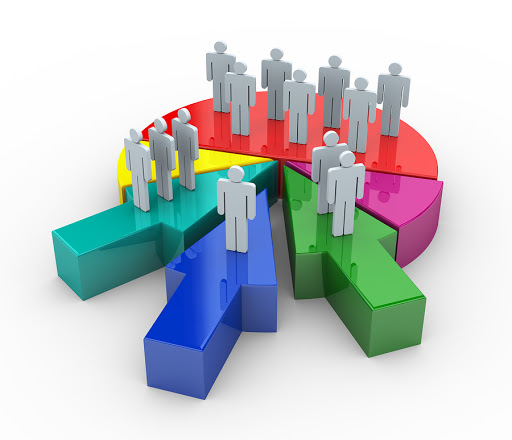 освітня програмаВідповідно до статті 1 Закону України «Про освіту» «Освітня програма – єдиний комплекс освітніх компонентів (предметів вивчення, дисциплін, індивідуальних завдань, контрольних заходів тощо), спланованих і організованих для досягнення визначених результатів навчання».Основним засобом реалізації призначення комунального заклдау «Маріупольська загальнооосвітня школа І-ІІІ ступенів №15 Маріупольської міської ради Донецької області» є засвоєння учнями обов'язкового мінімуму змісту загальноосвітніх програм. У той же час заклад має у своєму розпорядженні додаткові засоби реалізації свого призначення, а саме• уведення в навчальний план предметів і курсів, що сприяють загальнокультурному розвитку особистості та формують гуманістичний світогляд;• надання учням можливості спробувати себе в різних видах діяльності (інтелектуальної, трудової, художньо-естетичної тощо);• поглиблене вивчення окремих предметів; • надання учням можливості вибору профілю навчання, темпу засвоєння навчального матеріалу; • оригінальна організація навчальної діяльності, інтеграція навчальної та позанавчальної діяльності; • надання широкого спектра додаткових освітніх програм і додаткових освітніх послуг. Освітня програма, що реалізується в закладі, спрямована на: формування в учнів сучасної наукової картини світу; виховання працьовитості, любові до природи; розвиток в учнів національної самосвідомості; формування людини та громадянина, яка прагне вдосконалювання та перетворення суспільства; інтеграцію особистості в систему світової та національної культури; рішення задач, формування загальної культури особистості, адаптації особистості до життя в суспільстві; виховання громадянськості, поваги до прав і свобод людини, поваги до культурних традицій та особливостей інших народів в умовах багатонаціональної держави; створення основи для усвідомленого відповідального вибору та наступного освоєння професійних освітніх програм; формування потреби учнів до самоосвіти, саморозвитку, самовдосконалення тощо.Реалізація освітньої програми школи здійснюється через три рівні освіти:•	початкова освіта •	базова середня освіта •	повна середня освіта І ступіньПОЧАТКОВА ОСВІТАВступ Освітня програма початкової освіти (далі освітня програма) окреслює рекомендовані підходи до планування й організації КЗ «Маріупольська загальноосвітня програма І-ІІІ ступенів №15 Маріупольської міської ради Донецької області» початкової освіти єдиного комплексу освітніх компонентів для досягнення учнями обов’язкових результатів навчання, визначених Державним стандартом початкової освіти. Освітня програма І ступеня (початкова освіта) розроблена на виконання:Закону України «Про освіту» (Прийняття від 05.09.2017. Набрання чинності 28.09.2017 );Закону України «Про загальну середню освіту» ({Із змінами, внесеними згідно із Законом № 764-IX від 13.07.2020) крім того:- для 1-2-х класів – Державного стандарту початкової освіти (2018),  Типової освітньої програми закладів загальної освіти І ступеня (розробленою під керівництвом О.Я.Савченко), затвердженою наказом Міністерства освіти і науки України від 08.10.2019 № 1272 – таблиця 1;- для 3 класів - Державного стандарту початкової освіти (2018),  Типової освітньої програми закладів загальної освіти І ступеня (розробленою під керівництвом О.Я.Савченко), затвердженою наказом Міністерства освіти і науки України від 08.10.2019 № 1273 – таблиця 1;- для 4-х класів з українською мовою навчання – Державного стандарту початкової освіти (2011), Типової освітньої програми закладів загальної освіти І ступеня, затвердженими наказом Міністерства освіти і науки України від 20.04.2018 № 407– таблиця 2;- для  4 класів з російською мовою навчання – Державного стандарту початкової освіти (2011), Типової освітньої програми закладів загальної освіти І ступеня, затвердженими наказом Міністерства освіти і науки України від 20.04.2018 № 407, таблиця 3.загальний обсяг навчального навантаженняЗагальний обсяг годин по 1-х класах 700годин/навчальний рікЗагальний обсяг навчального навантаження для учнів 2-4-х класів  складає 2695 годин/навчальний рік: для 2-х класів – 875 годин/навчальний рік, для 3-х класів – 910 годин/навчальний рік, для 4-х класів – 910 годин/навчальний рік. Перелік, зміст, тривалість і взаємозв’язок освітніх галузей Логічна послідовність вивчення предметів розкривається у відповідних навчальнихпрограмахУ початковій школі здійснюватиметься поділ класів на групи при вивченні іноземних мов відповідно до чинних нормативів (наказ Міністерства освіти і науки України від 20.02.2002 р. № 128, зареєстрований в Міністерстві юстиції України від 06.03.2002 за № 229/6517).Перелік освітніх галузей для 1-х,2-х,3-х класів,які працюватимуть за НУШПерелік освітніх галузей для 4-х класівОсвітня галузь "Мови і літератури" через окремі предмети "Українська мова (мова і читання)", "Іноземна мова".Освітні галузі "Математика", "Природознавство" реалізуються через однойменні окремі предмети, відповідно, - "Математика", "Природознавство".Освітня галузь "Суспільствознавство" реалізується предметом "Я у світі" у 4-х класах.Освітня галузь "Здоров'я і фізична культура" реалізується окремими предметами "Основи здоров'я" та "Фізична культура". Освітня галузь "Технології" реалізується через окремі предмети "Трудове навчання" та "Інформатика".Освітня галузь "Мистецтво" реалізується через окремі предмети «Музичне мистецтво» та «Образотворче мистецтво» (4-А,4-В, 4-Д,4-Г), інтегрованим курсом "Мистецтво"(4-Б).Виділені додаткові години додані для проведення занять з вивчення математики (1 год/тижд в 4-Б класі)Перелік освітніх програм і їх завдань для 3-Б, 3-В, 3-Д класів,які працюватимуть за педагогічною технологією «Росток»Мета і завдання мовно-літературної освітньої галузі (українська мова та  література)  реалізуються  через  навчальні  предмети  «Українська  мова» (7 год/тижд.,   ).Математична освітня галузь реалізується через навальний предмет «Математика «( 5 год/тижд)Природнича освітня галузь реалізується через навчальний предмет «Навколишній світ» (4год/тижд-в 3-Д), «Я досліджую світ» (3 год/тижд в 3-Б, 3-В).Іншомовна освіта як органічна складова мовно-літературної освітньої галузі представлена навчальним предметом «Іноземна мова» (3 год/тижд.).Мета і завдання мистецької освітньої галузі реалізуються через навчальний предмет «Мистецтво» (2 год/тижд.); фізкультурної — через навчальний предмет «Фізична культура» (3 год/тижд.). Виділені додаткові години додані для проведення занять з вивчення російської мови (1 год/тижд в 3-Б, 3-В)Очікувані результати навчання здобувачів освіти Відповідно до мети та загальних цілей, окреслених у Державному стандарті, визначено завдання, які має реалізувати вчитель/вчителька у рамках кожної освітньої галузі. Результати навчання повинні робити внесок у формування ключових компетентностей учнів, окреслених Типовими освітніми програмами.Такі ключові компетентності, як уміння вчитися, ініціативність і підприємливість, екологічна грамотність і здоровий спосіб життя, соціальна та громадянська компетентності можуть формуватися відразу засобами усіх предметів. Виокремлення в навчальних програмах таких наскрізних ліній ключових компетентностей як «Екологічна безпека й сталий розвиток», «Громадянська відповідальність», «Здоров’я і безпека», «Підприємливість і фінансова грамотність» спрямоване наформування в учнів здатності застосовувати знання й уміння у реальних життєвих ситуаціях.Необхідною умовою формування компетентностей є діяльнісна спрямованість навчання, яка передбачає постійне включення учнів до різних видів педагогічно доцільної активної навчально-пізнавальної діяльності, а також практична його спрямованість. Доцільно, де це можливо, не лише показувати виникнення факту із практичної ситуації, а й по можливості перевіряти його на практиці й встановлювати причинно-наслідкові зв’язки. Формуванню ключових компетентностей сприяє встановлення та реалізація в освітньому процесі міжпредметних і внутрішньопредметнихзв’язків, а саме: змістово-інформаційних, операційно-діяльнісних і організаційно-методичних. Їх використання посилює пізнавальний інтерес учнів до навчання і підвищує рівень їхньої загальної культури, створює умови для систематизації навчального матеріалу і формування наукового світогляду. Учні набувають досвіду застосування знань на практиці та перенесення їх в нові ситуації. Вимоги до осіб, які можуть розпочинати здобуття базової середньої освітиПочаткова освіта здобувається, як правило, з шести років (відповідно до Закону України «Про освіту»). Особи з особливими освітніми потребами можуть розпочинати здобуття базової середньої освіти за інших умов.форми організації освітнього процесу Основними формами організації освітнього процесу є різні типи уроку, екскурсії, віртуальні подорожі, спектаклі, квести, які вчитель організує у межах уроку або в позаурочний час. Форми організації освітнього процесу можуть уточнюватись та розширюватись у змісті окремих предметів за умови виконання державних вимог Державного стандарту та окремих предметів протягом навчального року.Вибір форм і методів навчання вчитель визначає самостійно, враховуючи конкретні умови роботи, забезпечуючи водночас досягнення конкретних очікуваних результатів, зазначених у навчальних програмах окремих предметів.опис та інструменти системи внутрішнього забезпечення якості освітиСистема внутрішнього забезпечення якості складається з наступних компонентів:кадрове забезпечення освітньої діяльності;навчально-методичне забезпечення освітньої діяльності;матеріально-технічне забезпечення освітньої діяльності;якість проведення навчальних занять;моніторинг досягнення учнями результатів навчання (компетентностей).Завдання системи внутрішнього забезпечення якості освіти:оновлення методичної бази освітньої діяльності;контроль за виконанням навчальних планів та освітньої програми, якістю знань, умінь і навичок учнів, розробка рекомендацій щодо їх покращення;моніторинг та оптимізація соціально-психологічного середовища закладу освіти;створення необхідних умов для підвищення фахового кваліфікаційного рівня педагогічних працівників.ІІ та ІІІ ступіньБазова та повна загальна середня освітаПерелік освітніх галузейОсвітню програму укладено за такими освітніми галузями:Мови і літератури СуспільствознавствоМистецтвоМатематикаПриродознавствоТехнологіїЗдоров’я і фізична культураНавчальні плани ІІ ступені та ІІІ ступені передбачають реалізацію освітніх галузей Базового навчального плану Державного стандарту через окремі предмети. Вони охоплюють інваріантну складову, сформовану на державному рівні, яка є спільною для всіх закладів загальної середньої освіти незалежно від підпорядкування і форм власності, та варіативну складову, що є шкільним компонентом і задовольняє освітні потреби учнів та їх батьків. Повноцінність базової  та повної середньої освіти забезпечується реалізацією як інваріантної, так і варіативної складових, які в обов’язковому порядку фінансуються з бюджету. Освітня програма не включає освітні послуги, які надає школа за батьківські кошти.З метою виконання вимог Державного стандарту навчальні плани містять усі предмети інваріантної складової, передбачені обраним варіантом навчальних планів та варіативної складової, яка відповідає переліку, затвердженому наказом директора школи. Навчальними планами старшої школи реалізуються через  освітні галузі Базового навчального плану Державного стандарту через окремі предмети і курси за вибором. Вони охоплюють інваріантну складову, сформовану на державному рівні, яка є спільною для всіх закладів загальної середньої освіти незалежно від підпорядкування і форм власності, та варіативну складову. Години варіативної складової розподіляються на:упровадження курсів за вибором;факультативи, індивідуальні та групові заняття.	Так як школа має давні традиції та напрацювання філологічного напряму, тому і навчальні плани побудовані на поглибленому вивченні предметів українського профілю та поглибленого вивчення англійської мови. Хоча організація освітнього процесу заснована на досягненні очікуваних результатів , зазначених у Типових освітніх програмах трьох ступенів навчання.Опис та інструменти системи внутрішнього забезпечення якості освіти Система внутрішнього забезпечення якості складається з наступних компонентів:кадрове забезпечення освітньої діяльності відповідає профілю, маємо високого рівня педагогів філологічних предметів ;навчально-методичне забезпечення освітньої діяльності відповідає державним програмам, затвердженим МОН України;якість проведення навчальних занять 41,1% педагогів вищої кваліфікаційної категорії;моніторинг досягнення учнями результатів навчання (компетентностей) плануємо відповідно графіка внутрішкільного контролю та моніторинг посеместровогобала.Завдання системи внутрішнього забезпечення якості освіти:оновлення методичної бази освітньої діяльності планується через систему роботи асоціації творчих вчителів, педагогічні ради та психолого-педагогічні семінари;контроль за виконанням навчальних планів та освітньої програми, якістю знань, умінь і навичок учнів, розробка рекомендацій щодо їх покращення через накази по школі, в яких визначаємо як позитивні, так і негативні сторони і плануємо заходи корекції;моніторинг та оптимізація соціально-психологічного середовища закладу освіти запланований у планах роботи практичного психолога та соціального педагога;створення необхідних умов для підвищення фахового кваліфікаційного рівня педагогічних працівників через систему післядипломної освіти педагогів, веб-платформи та форми методичної роботи(кожен учитель створює власне портфоліо, відстежуємо просування та успіхи).Цілі та задачі освітнього процесу школи Загальні очікувані результати навчання здобувачів освітиВідповідно до мети та загальних цілей, окреслених у Державному стандарті, визначено завдання, які має реалізувати вчитель/вчителька у рамках кожної освітньої галузі. Результати навчання повинні робити внесок у формування ключових компетентностей учнів.Виокремлюються в навчальних програмах такі наскрізні лінії ключових компетентностей:«Екологічна безпека й сталий розвиток», «Громадянська відповідальність», «Здоров’я і безпека», «Підприємливість і фінансова грамотність». Наскрізні лінії є засобом інтеграції ключових і загальнопредметних компетентностей, окремих предметів та предметних циклів; їх необхідно враховувати при формуванні шкільного середовища. Наскрізнілінії є соціальнозначимиминадпредметними темами, якідопомагаютьформуванню в учнівуявлень про суспільство в цілому, розвиваютьздатністьзастосовуватиотриманізнання у різнихситуаціях.Навчання за наскрізними лініями реалізується насамперед через:організацію навчального середовища — зміст та цілі наскрізних тем враховуються при формуванні духовного, соціального і фізичного середовища навчання;окремі предмети — виходячи із наскрізних тем при вивченні предмета проводяться відповідні трактовки, приклади і методи навчання, реалізуються надпредметні, міжкласові та загальношкільні проекти. Роль окремих предметів при навчанні за наскрізними темами різна і залежить від цілей і змісту окремого предмета та від того, наскільки тісно той чи інший предметний цикл пов’язаний із конкретною наскрізною темою;предмети за вибором; роботу в проектах; позакласну навчальну роботу і роботу гуртків.Рекомендовані форми організації освітнього процесу Основними формами організації освітнього процесу є різні типи уроку: урок формування компетентностей; урок розвитку компетентностей; Урок перевірки та/або оцінювання досягнення компетентностей; Урок корекції основних компетентностей; Комбінований урок.Також формами організації освітнього процесу можуть бути екскурсії, віртуальні подорожі, уроки-семінари, конференції, форуми, спектаклі, брифінги, квести, інтерактивні уроки (уроки-«суди», урок-дискусійна група, уроки з навчанням одних учнів іншими), інтегровані уроки, проблемний урок, відео-уроки тощо. Модель випускника	Випускник Нової української школи, і комунального закладу «Маріупольська загальноосвітня школа І-ІІІ ступенів №15 Маріупольської міської ради Донецької області»  зокрема – це особистість, патріот та інноватор.Цілісна особистість, усебічно розвинена, здатна до критичного мислення;Патріот з активною позицією, який діє згідно з морально-етичними принципами і здатний приймати відповідальні рішення;Інноватор, здатний змінювати навколишній світ, розвивати економіку, конкурувати на ринку праці, вчитися впродовж життя.	Освічені українці, всебічно розвинені, відповідальні громадяни і патріоти, здатні до інновацій – ось загальна формула, до якої прагне школа і наша є не винятком. Стоячи на порозі великим змін, ми приймаємо їх і будуємо формулу «випускника» по максимуму, тому що віримо:  ось хто поведе Україну  в ХХІ століття.Сучасний світ складний. Дитині недостатньо дати лише знання. Ще необхідно навчитися користуватися ними. Знання та вміння, взаємопов’язані з ціннісними установками учня, формують його життєві компетентності, необхідні для успішної самореалізації у житті, навчанні та праці.Ключові компетентності – це ті якості, яких кожен потребує для особистої реалізації, розвитку, активної громадянської позиції, соціальної інклюзії та працевлаштування і які здатні забезпечити життєвий успіх молоді у суспільстві знань.До ключових компетентностей, визначених Новою школою і педагогічною радою школи належать:1) вільне володіння державною мовою, що передбачає уміння усно і письмово висловлювати свої думки, почуття, чітко та аргументовано пояснювати факти, а також любов до читання, відчуття краси слова, усвідомлення ролі мови для ефективного спілкування та культурного самовираження, готовність вживати українську мову як рідну в різних життєвих ситуаціях;2) здатність спілкуватися рідною (у разі відмінності від державної) та іноземними мовами, що передбачає активне використання рідної мови в різних комунікативних ситуаціях, зокрема в побуті, освітньому процесі, культурному житті громади, можливість розуміти прості висловлювання іноземною мовою, спілкуватися нею у відповідних ситуаціях, оволодіння навичками міжкультурного спілкування;3) математична компетентність, що передбачає виявлення простих математичних залежностей у  навколишньому світі, моделювання процесів та ситуацій із застосуванням математичних відношень та вимірювань, усвідомлення ролі математичних знань та вмінь в особистому і суспільному житті людини;4) компетентності у галузі природничих наук, техніки і технологій, що передбачають формування допитливості, прагнення шукати і пропонувати нові ідеї, самостійно чи в групі спостерігати та досліджувати, формулювати припущення і робити висновки на основі проведених дослідів, пізнавати себе і навколишній світ шляхом спостереження та дослідження;5) інноваційність, що передбачає відкритість до нових ідей, ініціювання змін у близькому середовищі (клас, школа, громада тощо), формування знань, умінь, ставлень, що є основою компетентнісного підходу, забезпечують подальшу здатність успішно навчатися, провадити професійну діяльність, відчувати себе частиною спільноти і брати участь у справах громади;6) екологічна компетентність, що передбачає усвідомлення основи екологічного природокористування, дотримання правил природоохоронної поведінки, ощадного використання природних ресурсів, розуміючи важливість збереження природи для сталого розвитку суспільства;7) інформаційно-комунікаційна компетентність, що передбачає  опанування основою цифрової грамотності для розвитку і спілкування, здатність безпечного та етичного використання засобів інформаційно-комунікаційної компетентності у навчанні та інших життєвих ситуаціях;8) навчання впродовж життя, що передбачає опанування уміннями і навичками, необхідними для подальшого навчання, організацію власного навчального середовища, отримання нової інформації з метою застосування її для оцінювання навчальних потреб, визначення власних навчальних цілей та способів їх досягнення, навчання працювати самостійно і в групі;9) громадянські та соціальні компетентності, пов’язані з ідеями демократії, справедливості, рівності, прав людини, добробуту та здорового способу життя, усвідомленням рівних прав і можливостей, що передбачають співпрацю з іншими особами для досягнення спільної мети, активність в житті класу і школи, повагу до прав інших осіб, уміння діяти в конфліктних ситуаціях, пов’язаних з різними проявами дискримінації, цінувати культурне розмаїття різних народів та ідентифікацію себе як громадянина України, дбайливе ставлення до власного здоров’я і збереження здоров’я інших людей, дотримання здорового способу життя;10) культурна компетентність, що передбачає залучення до різних видів мистецької творчості (образотворче, музичне та інші види мистецтв) шляхом розкриття і розвитку природних здібностей, творчого вираження особистості;11) підприємливість та фінансова грамотність, що передбачають  ініціативність, готовність брати відповідальність за власні рішення, вміння організовувати свою діяльність для досягнення цілей, усвідомлення етичних цінностей ефективної співпраці, готовність до втілення в життя ініційованих ідей, прийняття власних рішень.Усі перелічені компетентності однаково важливі й взаємопов’язані. Кожну з них діти набуватимуть послідовно, поступово під час вивчення різних предметів на всіх етапах освіти. Спільними для всіх компетентностей є такі вміння:• уміння читати і розуміти прочитане; • уміння висловлювати думку усно і письмово; • критичне мислення; • здатність логічно обґрунтовувати позицію; • ініціативність; • творчість; • уміння вирішувати проблеми, оцінювати ризики та приймати рішення; • уміння конструктивно керувати емоціями, застосовувати емоційний інтелект; • здатність до співпраці в команді.Основою такої моделі є Концепція Нової української школи.Навчальний план та його обґрунтуванняКомунальний заклад «Маріупольська загальноосвітня школа І-ІІІ ступенів № 15 Маріупольської міської ради Донецької області» – налічує  45 класів. У школі навчається 1312 учнів. Тип закладу: комунальний заклад освітиНавчальні плани для здобувачів загальної середньої освіти І ступеня (початкова освіта):- для 1-2-х класів – Державного стандарту початкової освіти (2018),  Типової освітньої програми закладів загальної освіти І ступеня (розробленою під керівництвом О.Я.Савченко), затвердженою наказом Міністерства освіти і науки України від 08.10.2019 № 1272 – таблиця 1;- для 3 класів - Державного стандарту початкової освіти (2018),  Типової освітньої програми закладів загальної освіти І ступеня (розробленою під керівництвом О.Я.Савченко), затвердженою наказом Міністерства освіти і науки України від 08.10.2019 № 1273 – таблиця 1;- для 4-х класів з українською мовою навчання – Державного стандарту початкової освіти (2011), Типової освітньої програми закладів загальної освіти І ступеня, затвердженими наказом Міністерства освіти і науки України від 20.04.2018 № 407– таблиця 2;- для  4 класів з російською мовою навчання – Державного стандарту початкової освіти (2011), Типової освітньої програми закладів загальної освіти І ступеня, затвердженими наказом Міністерства освіти і науки України від 20.04.2018 № 407, таблиця 3.Загальний обсяг навчального навантаження та орієнтовна тривалість і можливі взаємозв’язки освітніх галузей, предметів, дисциплін Загальний обсяг годин по 1-х класах 700годин/навчальний рікЗагальний обсяг навчального навантаження для учнів 2-4-х класів  складає 2695 годин/навчальний рік: для 2-х класів – 875 годин/навчальний рік, для 3-х класів – 910 годин/навчальний рік, для 4-х класів – 910 годин/навчальний рік. Навчальний план дає цілісне уявлення про зміст і структуру першого рівня освіти, встановлює погодинне співвідношення між окремими предметами за роками навчання, визначає гранично допустиме тижневе навантаження учнів. Навчальні плани початкової школи передбачають реалізацію освітніх галузей Базового навчального плану Державного стандарту через окремі предмети.Детальний розподіл навчального навантаження на тиждень окреслено у навчальних планах  І ступеня в додатках №1- 6.       Навчальні плани для здобувачів загальної середньої освіти ІІ ступеня (базова середня освіта) складені на основі Типової освітньої програми, затвердженої наказом Міністерства освіти і науки України від 20.04.2018 № 405.Загальний обсяг навчального навантаження та орієнтовна тривалість і можливі взаємозв’язки освітніх галузей, предметів, дисциплінЗагальний обсяг навчального навантаження для учнів 5-9-х класів закладів загальної середньої освіти складає 5845 годин/навчальний рік: для 5-х класів – 1050 годин/навчальний рік, для 6-х класів – 1155 годин/навчальний рік, для 7-х класів – 1172,5 годин/навчальний рік, для 8-х класів – 1207,5 годин/навчальний рік, для 9-х класів – 1260 годин/навчальний рік.Детальний розподіл навчального навантаження на тиждень окреслено у навчальних планах – додаток № 7-13        Навчальний план здобувачів  закладів загальної середньої освіти ІІІ ступеня для 10-11 класів з українською мовою навчання складений на підставі Типової освітньої програми закладів загальної середньої освіти ІІІ ступеня, затвердженої наказом Міністерства освіти і науки України від 20.04.2018 № 408.Загальний обсяг навчального навантаження та орієнтовна тривалість і можливі взаємозв’язки освітніх галузей, предметів, дисциплінЗагальний обсяг навчального навантаження здобувачів профільної середньої освіти для 10-11-х класів складає 2660 годин/навчальний рік: для 10-х класів – 1330 годин/навчальний рік, для 11-х класів – 1330 годин/навчальний рік. Детальний розподіл навчального навантаження на тиждень окреслено у навчальному плані ІІІ ступеня- додаток №14-15.За результатами анкетування учнів та батьків та на підставі рішень батьківських зборів 9-х класів у 10-х класах організується навчання за профілем:—  10-А — філологічний профіль (українська філологія: українська мова), з українською мовою навчання.—	10-Б – історичний профіль (історія України), з українською мовою навчання.В 11-А класі продовжується навчання за профілем філологічний  (українська мова), з українською мовою навчання. В 11-Б класі продовжується навчання за профілем історичний  (історія України), з українською мовою навчання.У 10-А, 11-А класах викладання профільних предметів буде здійснюватися таким чином: українська мова - 4 години на тиждень за рахунок годин базових та профільних предметів навчального плану, українська література - 3 години на тиждень за рахунок годин базових та профільних предметів навчального плану.У 10-Б, 11-Б класах викладання профільних предметів буде здійснюватися таким чином: історія України - 3 години на тиждень за рахунок годин базових та профільних предметів навчального плану, Всесвітня історія - 1 година на тиждень за рахунок годин базових та профільних предметів навчального плану.Враховуючи кадрове та матеріально-технічне забезпечення, за результатами анкетування учнів та на підставі рішення педагогічної ради  (протокол від _05.06.2020р.___ № 8 ) із запропонованого переліку вибірково-обов’язкових предметів («Інформатика», «Технології», «Мистецтво»),  було обрано для учнів 10-А класу два предмети : інформатика та технології, для учнів 10-Б класу два предмети: інформатика  та мистецтво.  Реалізація змісту освіти також забезпечується вибірково-обов’язковими предметами за вибором учнів: 10-А клас – інформатика(1,5 години на тиждень) та технології (1,5 години на тиждень), 10-Б клас- інформатика (1.5 години на тиждень) та мистецтво (1.5 години на тиждень);  11-ті класи – інформатика (1,5 години на тиждень) та технології (1,5 години на тиждень).                Враховуючи кадрове та матеріально-технічне забезпечення, за результатами анкетування учнів та на підставі рішення  педагогічної ради  (протокол від _05.06.2020р. № 8) _) обрано такі модулі:-	для вивчення предмета «Фізична культура»  у 10-11 класах: «Легка атлетика», «Футбол», «Баскетбол», «Гімнастика», «Волейбол».-	для вивчення предмета «Технології»  у 10-11 класах:клас	 дівчата	хлопці10	«Дизайн інтерˈєру»	«Художнє випилювання як один із видів різки по дереву»11	«Технологія виготовлення швейних виробів»	«Художнє випилювання як один із видів різки по дереву».Для посилення вивчення окремих предметів, з метою якісної і ґрунтовної підготовки учнів до ЗНО за рахунок додаткових годин на  профільні предмети, окремі базові предмети, спеціальні курси, факультативні курси та індивідуальні заняття, годин  варіативної складової навчального плану, додається -	у 10-А класі 2 години на вивчення української мови, 1 година на вивчення української літератури, 1 година  на вивчення математики, 2 години на вивчення  англійської мови;-	у 10-Б класі 2 години на вивчення української мови, 1 година на вивчення української літератури, 1,5 години на вивчення  англійської мови, 1, 5 години  на вивчення історії України;-	у 11-А класі 2 години на вивчення української мови, 1 година на вивчення української літератури, 2 години  на вивчення математики, 2 години на вивчення  англійської мови;-	у 11-Б 2 години на вивчення української мови, 1 година на вивчення української літератури, 1,5 години на вивчення математики, 1 година на вивчення англійської мови, 1,5 години на вивчення історії України.	Предмети інваріантної складової робочого навчального плану, що не мають цілої кількості годин, будуть викладатися протягом навчального року за розкладом.	Години фізичної культури не враховуються при визначенні гранично допустимого навчального навантаження учнів, але обов’язково фінансуються.	Також додаткові години використовуються для формування життєвих компетентностей, психологічної готовності школярів до існування у соціумі:	Факультатив «Культура життєвого самовизначення», (Програма з психології для учнів загальноосвітніх навчальних закладів», під ред. І.Д.Звєрєва, Київ, 2003р. Рекомендовано. МОН України), 1-11 класи. – 5-ті класи.	Факультатив Н.М. Костецька «Сходинки до вершини «Я» факультативний курс з психології для учнів 7-8 класів. Схвалено МОН України (лист ІІТЗО № 14.1/12-Г-165 від 15.05.2013 р.) 7-і, 8-і класи.	Факультатив А. В. Суворова «Аранжування особистості» факультативний курс, схвалено МОН України (лист № 1/11-4267 від 09.10.2003 р.) 7-і, 8-і, 9-і класи.        Курс за вибором Н.Ф. Баландіна, І. А. Синиця, Т.Я. Фролова, Л.А. Бойченко, Ж.О. Кошкіна «Російська мова 5-9 класи. Програма для загальноосвітніх навчальних закладів із українською мовою навчання». Схвалено МОН України (лист від 25.07.2005 № 1/11-4178) 8 клас.       Факультатив «Безпечний простір» корекційно-розвиткова програма формування стійкості до стресу у школярів. Схвалено МОН України (лист ПТЗО № 14.1/12-Г-165 від 15.05.2013 р.) 5-9 і класи.                      Факультатив «Особиста гідність. Безпека життя. Громадянська позиція» програма виховної роботи з учнями. Схвалено МОН України до використання у загальноосвітніх закладах, протокол № 3 від 06.09.2011 р.Особливості організації освітнього процесу	Великого значення на сьогоднішній день набуває аспект педагогіки партнерства між всіма учасниками освітнього процесу. 	Педагогіка партнерства (співробітництва) ґрунтується на принципах гуманізму й творчого підходу до розвитку особистості. Її метою бачимо створення нового гуманного співтовариства. Головним завданням педагогіки партнерства вбачаємо:подолання інертності мислення, перехід на якісно новий рівень побудови взаємовідносин між учасниками освітнього процесу. 	Це завдання реалізовується у спільній діяльності учителя й учнів, учителя й батьків, що передбачає взаєморозуміння, єдність інтересів і прагнень з метою особистісного розвитку школярів. 	Принципи партнерства застосовуємо: • повага до особистості; • доброзичливість і позитивне ставлення; • довіра у відносинах; • діалог – взаємодія – взаємоповага; • розподілене лідерство (проактивність, право вибору та відповідальність за нього, горизонтальність зв’язків); • принципи соціального партнерства (рівність сторін, добровільність прийняття зобов’язань, обов’язковість виконання домовленостей).	Утілюючи ідеї педагогіки партнерства, вчителю необхідно використовувати в своїй роботі не тільки стандартні методи організації навчально-виховного процесу, але в більшій мірі виявляти ініціативу і будувати навчання і виховання таким чином, щоб дитина була постійно залучена до спільної діяльності. Як інструменти педагогіки партнерства можна використовувати цікаві й захоплюючі розповіді, відверту бесіду, справедливу і незалежну оцінку, заохочення творчих успіхів, особистий приклад, зустрічі з цікавими людьми, спільний пошук рішень, спільні суспільно корисні справи, благодійні акції тощо.	Упродовж останніх років наполегливо працюємо  на упровадження особистісно-орієнтованої моделі освіти, заснованої на ідеології дитиноцентризму. 	Дитиноцентризм розуміється як максимальне наближення навчання і виховання конкретної дитини до її сутності, здібностей і життєвих планів.	Актуальними для нової української школи є такі ідеї дитиноцентризму: • відсутність адміністративного контролю, який обмежує свободу педагогічної творчості; • активність учнів у навчальному процесі, орієнтація на інтереси та досвід учнів, створення навчального середовища, яке б перетворило навчання на яскравий елемент життя дитини; • практична спрямованість навчальної діяльності, взаємозв’язок особистого розвитку дитини з її практичним досвідом; • відмова від орієнтації навчально-виховного процесу на середнього школяра і обов’язкове врахування інтересів кожної дитини; • виховання вільної незалежної особистості; • забезпечення свободи і права дитини в усіх проявах її діяльності, урахування її вікових та індивідуальних особливостей, забезпечення морально-психологічного комфорту дитини; • впровадження шкільного самоврядування, яке під свободою і самостійністю дитини передбачає виховання гуманістичних та демократичних ідей і світогляду, необхідних сучасному суспільству.Відповідно до Закону України «Про загальну середню освіту» 2020/2021 навчальний рік розпочинається 1 вересня та закінчується не пізніше 1 липня. Тривалість канікул у закладах освіти протягом навчального року не може становити менше 30 календарних днів.Навчальні заняття організовуються за триместровою системою: Перший триместр з 01.09.2020- до 03.10.2020.Канікули з 05.10.2020- до 11.10.2020.Другий триместр з 12.10.2020- до 14.11.2020.Навчальні канікули з 16.11.2020.- до 22.11.2020.Третій триместр з 23.11.2020г.- по 30.12.2020г.Канікули з 31.12.2020г.- до10.01.2021р.Четвертий триместр з 11.01.2021г.- до 13.02.2021р.Канікули з 15.02.2021г.- до 21.02.2021р.П’ятий- з 22.02.2021р.- до 03.04.2021р.Навчальні канікули з  05.04.2021р.- по 11.04.2021р.Шостий триместр з  12.04.2021р. до 31.05.2021р.Канікули з 01.06.2021р. до 31.08.2021р.Тривалість уроків становить: у 1-х класах – 35 хвилин, у 2-4-х класах – 40 хвилин, у 5-11-х – 45 хвилин. Згідно із частиною 5 статті 16Закону України «Про загальну середню освіту» та листом Міністерства освіти України від № 1/9-190 від 02 квітня 2018 року «Щодо скороченої тривалості уроку для учнів початкової школи» різниця в часі навчальних годин 1-4-х класів компенсується збільшенням тривалості перерв між уроками, додатковий облік і компенсація навчального часу у початковій школі у 2020/2021 навчальному році не проводиться.Навчальний рік закінчується проведенням державної підсумкової атестації випускників початкової, основної і старшої школи.Державна підсумкова атестація буде проводитись відповідно до чинного Порядку проведення державної підсумкової атестації, затвердженого наказом Міністерства освіти і науки України від 07.12.2018 №1369, зареєстрованим у Міністерстві юстиції України 02.01.2019 за № 8/32979.Навчальні екскурсії для учнів 1-8,10-х класів будуть проводитися упродовж навчального року:у 1-4 класах- по 3 академічні години на день, у 5-6-х класах – по 3 академічні години на день, у 7-8-х класах – по 4 академічні години, у 10-х класах – по 5 академічних годин на день. Зміст і дата проведення навчальної практики обліковується в класних журналах на окремих, спеціально відведених сторінках. Режим роботи закладу: п’ятиденний навчальний тиждень, підзмінка  в учнів 3-4 класів.Показники реалізації освітньої програми	Одним з сучасних викликів цієї Освітньої програми є впровадження Державного стандарту початкової освіти, нових навчальних програм для 10-11 класів, які почнуть діяти у 2018-2019 навчальному році. Адже ці документи  мають новий зміст, спрямований на формування компетентностей в учнів, дотриманням діяльнісного та компетентнісного підходів, реалізацією інтегрованого навчання та вперше формувального оцінювання в 1-х класах.	Всі ці параметри потребують особливої уваги як з боку адміністрації школи, так і з боку батьків, які перебувають з нами в партнерських відносинах.До вимірювання також належать рівень виконання планів та програм, календарно-тематичне планування вчителя, а також професійно-діяльністі якості педагогічних працівників. Особливу увагу приділити вчителям початкових класів.Визначаємо критерії, що  містять основні індивідуально-особистісні та професійно-діяльнісні якості, необхідні для успішного виконання стратегічної мети та завдань реформування початкової освіти: 	• професійно-педагогічна компетентність – обізнаність із новітніми науково обґрунтованими відомостями з педагогіки, психології, методик, інноватики для створення освітньо-розвивального середовища, що сприяє цілісному індивідуально-особистісному становленню дітей молодшого шкільного віку, 3 здатність до продуктивної професійної діяльності на основі розвиненої педагогічної рефлексії відповідно до провідних ціннісно-світоглядних орієнтацій, вимог педагогічної етики та викликів початкової школи; • соціально-громадянська компетентність – розуміння сутності громадянського суспільства, володіння знаннями про права і свободи людини, усвідомлення глобальних (у тому числі екологічних) проблем людства і можливостей власної участі у їх розв’язанні, усвідомлення громадянського обов’язку та почуття власної гідності, вміння визначати проблемні питання у соціокультурній, професійній сферах життєдіяльності людини та віднаходити шляхи їх розв’язання, навички ефективної та конструктивної участі в цивілізаційному суспільному розвитку, здатність до ефективної командної роботи, вміння попереджувати та розв’язувати конфлікти, досягаючи компромісів; • загальнокультурна компетентність – здатність розуміти твори мистецтва, формувати власні мистецькі смаки, самостійно виражати ідеї, досвід та почуття за допомогою мистецтва, усвідомлення власної національної ідентичності як підґрунтя відкритого ставлення та поваги до розмаїття культурного вираження інших; • мовно-комунікативна компетентність – володіння системними знаннями про норми і типи педагогічного спілкування в процесі організації колективної та індивідуальної діяльності, вміння вислуховувати, відстоювати власну позицію, використовуючи різні прийоми розміркувань та аргументації, розвиненість культури професійного спілкування, здатність досягати педагогічних результатів засобами продуктивної комунікативної взаємодії (відповідних знань, вербальних і невербальних умінь і навичок залежно від комунікативно-діяльнісних ситуацій); • психологічно-фасилітативна компетентність – усвідомлення ціннісної значущості фізичного, психічного і морального здоров’я дитини, здатність сприяти творчому становленню молодших школярів та їхній індивідуалізації; • підприємницька компетентність – вміння генерувати нові ідеї й ініціативи та втілювати їх у життя з метою підвищення як власного соціального статусу та добробуту, так і розвитку суспільства і держави; • інформаційно-цифрова компетентність – здатність орієнтуватися в інформаційному просторі, отримувати інформацію та оперувати нею відповідно до власних потреб і вимог сучасного високотехнологічного інформаційного суспільства.Мовно-літературна, у тому числі: Рідномовна освіта (українська мова та література;) (МОВ)Іншомовна освіта (ІНО) Математична (МАО)Природнича (ПРО)Технологічна (ТЕО)Інформатична (ІФО)Соціальна і здоров’язбережувальна (СЗО)Громадянська та історична (ГІО)Мистецька (МИО)Фізкультурна (ФІО)Виділені додаткові години для проведення індивідуальних занять з вивчення російської мови (1 год/тижд у 2-х та 3-х  класах), української мови (1 год/тижд у1-і класи), № з/пКлючові компетентностіОчікувані результати1Спілкування державною мовоюУміння: ставити запитання і розпізнавати проблему; міркувати, робити висновки на основі інформації, поданої в різних формах (у текстовій формі, таблицях, діаграмах, на графіках); розуміти, пояснювати і перетворювати тексти задач (усно і письмово), грамотно висловлюватися рідною мовою; доречно та коректно вживати в мовленні термінологію з окремих предметів, чітко, лаконічно та зрозуміло формулювати думку, аргументувати, доводити правильність тверджень; уникнення невнормованих іншомовних запозичень у спілкуванні на тематику окремого предмета; поповнювати свій словниковий запас.Ставлення: розуміння важливості чітких та лаконічних формулювань.Навчальні ресурси: означення понять, формулювання властивостей, доведення правил, теорем2Спілкування іноземними мовамиУміння: здійснювати спілкування в межах сфер, тем і ситуацій, визначених чинною навчальною програмою; розуміти на слух зміст автентичних текстів; читати і розуміти автентичні тексти різних жанрів і видів із різним рівнем розуміння змісту; здійснювати спілкування у письмовій формі відповідно до поставлених завдань; використовувати у разі потреби невербальні засоби спілкування за умови дефіциту наявних мовних засобів; обирати й застосовувати доцільні комунікативні стратегії відповідно до різних потреб.Ставлення: критично оцінювати інформацію та використовувати її для різних потреб; висловлювати свої думки, почуття та ставлення; ефективно взаємодіяти з іншими усно, письмово та за допомогою засобів електронного спілкування; ефективно користуватися навчальними стратегіями для самостійного вивчення іноземних мов; адекватно використовувати досвід, набутий у вивченні рідної мови та інших навчальних предметів, розглядаючи його як засіб усвідомленого оволодіння іноземною мовою.Навчальні ресурси:підручники, словники, довідкова література, мультимедійні засоби, адаптовані іншомовні тексти.3Математична компетентністьУміння: оперувати текстовою та числовою інформацією; встановлювати відношення між реальними об’єктами навколишньої дійсності (природними, культурними, технічними тощо); розв’язувати задачі, зокрема практичного змісту; будувати і досліджувати найпростіші математичні моделі реальних об'єктів, процесів і явищ, інтерпретувати та оцінювати результати; прогнозувати в контексті навчальних та практичних задач; використовувати математичні методи у життєвих ситуаціях.Ставлення: усвідомлення значення математики для повноцінного життя в сучасному суспільстві, розвитку технологічного, економічного й оборонного потенціалу держави, успішного вивчення інших предметів.Навчальні ресурси: розв'язування математичних задач, і обов’язково таких, що моделюють реальні життєві ситуації4Основні компетентності у природничих науках і технологіяхУміння: розпізнавати проблеми, що виникають у довкіллі; будувати та досліджувати природні явища і процеси; послуговуватися технологічними пристроями.Ставлення: усвідомлення важливості природничих наук як універсальної мови науки, техніки та технологій. усвідомлення ролі наукових ідей в сучасних інформаційних технологіяхНавчальні ресурси: складання графіків та діаграм, які ілюструють функціональні залежності результатів впливу людської діяльності на природу5Інформаційно-цифрова компетентністьУміння: структурувати дані; діяти за алгоритмом та складати алгоритми; визначати достатність даних для розв’язання задачі; використовувати різні знакові системи; знаходити інформацію та оцінювати її достовірність; доводити істинність тверджень.Ставлення: критичне осмислення інформації та джерел її отримання; усвідомлення важливості інформаційних технологій для ефективного розв’язування математичних задач.Навчальні ресурси: візуалізація даних, побудова графіків та діаграм за допомогою програмних засобів6Уміння вчитися впродовж життяУміння: визначати мету навчальної діяльності, відбирати й застосовувати потрібні знання та способи діяльності для досягнення цієї мети; організовувати та планувати свою навчальну діяльність; моделювати власну освітню траєкторію, аналізувати, контролювати, коригувати та оцінювати результати своєї навчальної діяльності; доводити правильність власного судження або визнавати помилковість.Ставлення: усвідомлення власних освітніх потреб та цінності нових знань і вмінь; зацікавленість у пізнанні світу; розуміння важливості вчитися впродовж життя; прагнення до вдосконалення результатів своєї діяльності.Навчальні ресурси: моделювання власної освітньої траєкторії7Ініціативність і підприємливістьУміння: генерувати нові ідеї, вирішувати життєві проблеми, аналізувати, прогнозувати, ухвалювати оптимальні рішення; використовувати критерії раціональності, практичності, ефективності та точності, з метою вибору найкращого рішення; аргументувати та захищати свою позицію, дискутувати; використовувати різні стратегії, шукаючи оптимальних способів розв’язання життєвого завдання.Ставлення: ініціативність, відповідальність, упевненість у собі; переконаність, що успіх команди – це й особистий успіх; позитивне оцінювання та підтримка конструктивних ідей інших.Навчальні ресурси: завдання підприємницького змісту (оптимізаційні задачі)8Соціальна і громадянська компетентностіУміння: висловлювати власну думку, слухати і чути інших, оцінювати аргументи та змінювати думку на основі доказів; аргументувати та відстоювати свою позицію; ухвалювати аргументовані рішення в життєвих ситуаціях; співпрацювати в команді, виділяти та виконувати власну роль в командній роботі; аналізувати власну економічну ситуацію, родинний бюджет; орієнтуватися в широкому колі послуг і товарів на основі чітких критеріїв, робити споживчий вибір, спираючись на різні дані.Ставлення: ощадливість і поміркованість; рівне ставлення до інших незалежно від статків, соціального походження; відповідальність за спільну справу; налаштованість на логічне обґрунтування позиції без передчасного переходу до висновків; повага до прав людини, активна позиція щодо боротьби із дискримінацією.Навчальні ресурси: завдання соціального змісту9Обізнаність і самовираження у сфері культуриУміння: грамотно і логічно висловлювати свою думку, аргументувати та вести діалог, враховуючи національні та культурні особливості співрозмовників та дотримуючись етики спілкування і взаємодії; враховувати художньо-естетичну складову при створенні продуктів своєї діяльності (малюнків, текстів, схем тощо).Ставлення:культурна самоідентифікація, повага до культурного розмаїття у глобальному суспільстві; усвідомлення впливу окремого предмета на людську культуру та розвиток суспільства.Навчальні ресурси:математичні моделі в різних видах мистецтва10Екологічна грамотність і здорове життяУміння: аналізувати і критично оцінювати соціально-економічні події в державі на основі різних даних; враховувати правові, етичні, екологічні і соціальні наслідки рішень; розпізнавати, як інтерпретації результатів вирішення проблем можуть бути використані для маніпулювання.Ставлення:усвідомлення взаємозв’язку окремого предмета та екології на основі різних даних; ощадне та бережливе відношення до природніх ресурсів, чистоти довкілля та дотримання санітарних норм побуту; розгляд порівняльної характеристики щодо вибору здорового способу життя; власна думка та позиція до зловживань алкоголю, нікотину тощо. Навчальні ресурси: навчальні проекти, завдання соціально-економічного, екологічного змісту; задачі, які сприяють усвідомленню цінності здорового способу життяНаскрізна лініяКоротка характеристикаЕкологічна безпека й сталий розвитокФормування в учнів соціальної активності, відповідальності та екологічної свідомості, готовності брати участь у вирішенні питань збереження довкілля і розвитку суспільства, усвідомлення важливості сталого розвитку для майбутніх поколінь.Проблематика наскрізної лінії реалізується через завдання з реальними даними про використання природних ресурсів, їх збереження та примноження. Аналіз цих даних сприяє розвитку бережливого ставлення до навколишнього середовища, екології, формуванню критичного мислення, вміння вирішувати проблеми, критично оцінювати перспективи розвитку навколишнього середовища і людини. Можливі уроки на відкритому повітрі.Громадянська відповідальністьСприятиме формуванню відповідального члена громади і суспільства, що розуміє принципи і механізми функціонування суспільства. Ця наскрізна лінія освоюється в основному через колективну діяльність (дослідницькі роботи, роботи в групі, проекти тощо), яка поєднує окремі предмети між собою і розвиває в учнів готовність до співпраці, толерантність щодо різноманітних способів діяльності і думок. Вивчення окремого предмета має викликати в учнів якомога більше позитивних емоцій, а її зміст — бути націленим на виховання порядності, старанності, систематичності, послідовності, посидючості і чесності. Приклад вчителя покликаний зіграти важливу роль у формуванні толерантного ставлення до товаришів, незалежно від рівня навчальних досягнень.Здоров'я і безпекаЗавданням наскрізної лінії є становлення учня як емоційно стійкого члена суспільства, здатного вести здоровий спосіб життя і формувати навколо себе безпечне життєве середовище. Реалізується через завдання з реальними даними про безпеку і охорону здоров’я (текстові завдання, пов’язані з середовищем дорожнього руху, рухом пішоходів і транспортних засобів). Варто звернути увагу на проблеми, пов’язані із ризиками для життя і здоров’я. Вирішення проблем, знайдених з «ага-ефектом», пошук оптимальних методів вирішення і розв’язування задач тощо, здатні викликати в учнів чимало радісних емоцій.Підприємливість і фінансова грамотністьНаскрізна лінія націлена на розвиток лідерських ініціатив, здатність успішно діяти в технологічному швидкозмінному середовищі, забезпечення кращого розуміння учнями практичних аспектів фінансових питань (здійснення заощаджень, інвестування, запозичення, страхування, кредитування тощо).Ця наскрізна лінія пов'язана з розв'язуванням практичних завдань щодо планування господарської діяльності та реальної оцінки власних можливостей, складання сімейного бюджету, формування економного ставлення до природних ресурсів. Таблиця 1                                    до Типової навчальної програми, затвердженої наказом Міністерства освіти і науки від 08.10.2019р. № 1272Таблиця 1                                    до Типової навчальної програми, затвердженої наказом Міністерства освіти і науки від 08.10.2019р. № 1272Таблиця 1                                    до Типової навчальної програми, затвердженої наказом Міністерства освіти і науки від 08.10.2019р. № 1272Таблиця 1                                    до Типової навчальної програми, затвердженої наказом Міністерства освіти і науки від 08.10.2019р. № 1272Таблиця 1                                    до Типової навчальної програми, затвердженої наказом Міністерства освіти і науки від 08.10.2019р. № 1272                       Робочий навчальний план                       Робочий навчальний план                       Робочий навчальний план                       Робочий навчальний план                       Робочий навчальний план                       Робочий навчальний план                       Робочий навчальний план початкової школи з українською мовою навчання   початкової школи з українською мовою навчання   початкової школи з українською мовою навчання   початкової школи з українською мовою навчання   початкової школи з українською мовою навчання   початкової школи з українською мовою навчання   початкової школи з українською мовою навчання   початкової школи з українською мовою навчання   початкової школи з українською мовою навчання   початкової школи з українською мовою навчання  (розроблена під керівництвом О.Я.Савченко, рішення Колегії МОН України від 22.02.2018р.)(розроблена під керівництвом О.Я.Савченко, рішення Колегії МОН України від 22.02.2018р.)(розроблена під керівництвом О.Я.Савченко, рішення Колегії МОН України від 22.02.2018р.)(розроблена під керівництвом О.Я.Савченко, рішення Колегії МОН України від 22.02.2018р.)(розроблена під керівництвом О.Я.Савченко, рішення Колегії МОН України від 22.02.2018р.)(розроблена під керівництвом О.Я.Савченко, рішення Колегії МОН України від 22.02.2018р.)(розроблена під керівництвом О.Я.Савченко, рішення Колегії МОН України від 22.02.2018р.)(розроблена під керівництвом О.Я.Савченко, рішення Колегії МОН України від 22.02.2018р.)(розроблена під керівництвом О.Я.Савченко, рішення Колегії МОН України від 22.02.2018р.)(розроблена під керівництвом О.Я.Савченко, рішення Колегії МОН України від 22.02.2018р.)Назва освітньої галузіНазва освітньої галузіКількість годин на тиждень у класахКількість годин на тиждень у класахКількість годин на тиждень у класахКількість годин на тиждень у класахКількість годин на тиждень у класахКількість годин на тиждень у класахКількість годин на тиждень у класахКількість годин на тиждень у класах                              Класи                              Класи1-А1-А1-Б1-Б1-В1-В1-Г1-ГОсвітні галузіНавчальні предметиІнваріантний складникІнваріантний складникІнваріантний складникІнваріантний складникІнваріантний складникІнваріантний складникІнваріантний складникІнваріантний складникІнваріантний складникІнваріантний складникМовно-літературнаУкраїнська мова77777777ІншомовнаАнглійська мова22222222МатематичнаМатематика44444444Я досліджую світ (природнича, громадянська й історична, соціальна, здоров'язбережувальна галузі)Я досліджую світ33333333Технологічна/ІнформатичнаТрудове навчання11111111МистецькаМистецтво22222222Фізкультурна٭Фізична культура 33333333Фізкультурна٭Фізична культура 33333333УсьогоУсього2222222222222222Варіативний складникВаріативний складникДодаткові години на вивчення предметів осіітніх галузей, проведення індивідуальних консультацій та групових занятьДодаткові години на вивчення предметів осіітніх галузей, проведення індивідуальних консультацій та групових занять11111111Індивідуальні заняття (українська мова)11111111Загальнорічна кількість навчальних годинЗагальнорічна кількість навчальних годин2323232323232323Гранично допустиме тижневе/річне навчальне навантаження на учняГранично допустиме тижневе/річне навчальне навантаження на учня2020202020202020Сумарна кількість навчальних годин, що фінансуються з бюджету (без урахування поділу на групи)Сумарна кількість навчальних годин, що фінансуються з бюджету (без урахування поділу на групи)2323232323232323* Години, передбачені для фізичної культури, не враховуються під час визначення гранично допустимого навчального навантаження учнів, але обов'язково фінансуються.* Години, передбачені для фізичної культури, не враховуються під час визначення гранично допустимого навчального навантаження учнів, але обов'язково фінансуються.* Години, передбачені для фізичної культури, не враховуються під час визначення гранично допустимого навчального навантаження учнів, але обов'язково фінансуються.* Години, передбачені для фізичної культури, не враховуються під час визначення гранично допустимого навчального навантаження учнів, але обов'язково фінансуються.* Години, передбачені для фізичної культури, не враховуються під час визначення гранично допустимого навчального навантаження учнів, але обов'язково фінансуються.* Години, передбачені для фізичної культури, не враховуються під час визначення гранично допустимого навчального навантаження учнів, але обов'язково фінансуються.* Години, передбачені для фізичної культури, не враховуються під час визначення гранично допустимого навчального навантаження учнів, але обов'язково фінансуються.* Години, передбачені для фізичної культури, не враховуються під час визначення гранично допустимого навчального навантаження учнів, але обов'язково фінансуються.* Години, передбачені для фізичної культури, не враховуються під час визначення гранично допустимого навчального навантаження учнів, але обов'язково фінансуються.* Години, передбачені для фізичної культури, не враховуються під час визначення гранично допустимого навчального навантаження учнів, але обов'язково фінансуються. Таблиця 1     до Типової навчальної програми, затвердженої наказом Міністерства освіти і науки від 08.10.2019р. № 1272 Таблиця 1     до Типової навчальної програми, затвердженої наказом Міністерства освіти і науки від 08.10.2019р. № 1272 Таблиця 1     до Типової навчальної програми, затвердженої наказом Міністерства освіти і науки від 08.10.2019р. № 1272 Таблиця 1     до Типової навчальної програми, затвердженої наказом Міністерства освіти і науки від 08.10.2019р. № 1272 Таблиця 1     до Типової навчальної програми, затвердженої наказом Міністерства освіти і науки від 08.10.2019р. № 1272 Таблиця 1     до Типової навчальної програми, затвердженої наказом Міністерства освіти і науки від 08.10.2019р. № 1272 Таблиця 1     до Типової навчальної програми, затвердженої наказом Міністерства освіти і науки від 08.10.2019р. № 1272 Таблиця 1     до Типової навчальної програми, затвердженої наказом Міністерства освіти і науки від 08.10.2019р. № 1272 Таблиця 1     до Типової навчальної програми, затвердженої наказом Міністерства освіти і науки від 08.10.2019р. № 1272 Таблиця 1     до Типової навчальної програми, затвердженої наказом Міністерства освіти і науки від 08.10.2019р. № 1272 Таблиця 1     до Типової навчальної програми, затвердженої наказом Міністерства освіти і науки від 08.10.2019р. № 1272 Таблиця 1     до Типової навчальної програми, затвердженої наказом Міністерства освіти і науки від 08.10.2019р. № 1272 Таблиця 1     до Типової навчальної програми, затвердженої наказом Міністерства освіти і науки від 08.10.2019р. № 1272 Таблиця 1     до Типової навчальної програми, затвердженої наказом Міністерства освіти і науки від 08.10.2019р. № 1272 Таблиця 1     до Типової навчальної програми, затвердженої наказом Міністерства освіти і науки від 08.10.2019р. № 1272Робочий навчальний планРобочий навчальний планРобочий навчальний планРобочий навчальний планРобочий навчальний планРобочий навчальний планРобочий навчальний планРобочий навчальний планРобочий навчальний планРобочий навчальний планРобочий навчальний планРобочий навчальний планРобочий навчальний планРобочий навчальний планРобочий навчальний планРобочий навчальний планРобочий навчальний планРобочий навчальний планРобочий навчальний планРобочий навчальний планРобочий навчальний планпочаткової школи з українською мовою навчанняпочаткової школи з українською мовою навчанняпочаткової школи з українською мовою навчанняпочаткової школи з українською мовою навчанняпочаткової школи з українською мовою навчанняпочаткової школи з українською мовою навчанняпочаткової школи з українською мовою навчанняпочаткової школи з українською мовою навчанняпочаткової школи з українською мовою навчанняпочаткової школи з українською мовою навчанняпочаткової школи з українською мовою навчанняпочаткової школи з українською мовою навчанняпочаткової школи з українською мовою навчанняпочаткової школи з українською мовою навчанняпочаткової школи з українською мовою навчанняпочаткової школи з українською мовою навчанняпочаткової школи з українською мовою навчанняпочаткової школи з українською мовою навчанняпочаткової школи з українською мовою навчанняпочаткової школи з українською мовою навчанняпочаткової школи з українською мовою навчання(розроблена під керівництвом О.Я.Савченко, рішення Колегії МОН України від 22.02.2018р.)(розроблена під керівництвом О.Я.Савченко, рішення Колегії МОН України від 22.02.2018р.)(розроблена під керівництвом О.Я.Савченко, рішення Колегії МОН України від 22.02.2018р.)(розроблена під керівництвом О.Я.Савченко, рішення Колегії МОН України від 22.02.2018р.)(розроблена під керівництвом О.Я.Савченко, рішення Колегії МОН України від 22.02.2018р.)(розроблена під керівництвом О.Я.Савченко, рішення Колегії МОН України від 22.02.2018р.)(розроблена під керівництвом О.Я.Савченко, рішення Колегії МОН України від 22.02.2018р.)(розроблена під керівництвом О.Я.Савченко, рішення Колегії МОН України від 22.02.2018р.)(розроблена під керівництвом О.Я.Савченко, рішення Колегії МОН України від 22.02.2018р.)(розроблена під керівництвом О.Я.Савченко, рішення Колегії МОН України від 22.02.2018р.)(розроблена під керівництвом О.Я.Савченко, рішення Колегії МОН України від 22.02.2018р.)(розроблена під керівництвом О.Я.Савченко, рішення Колегії МОН України від 22.02.2018р.)(розроблена під керівництвом О.Я.Савченко, рішення Колегії МОН України від 22.02.2018р.)Назва освітньої галузіНазва освітньої галузіНазва освітньої галузіНазва освітньої галузіНазва освітньої галузіНазва освітньої галузіКількість годин на тиждень у класахКількість годин на тиждень у класахКількість годин на тиждень у класахКількість годин на тиждень у класахКількість годин на тиждень у класахКількість годин на тиждень у класахКількість годин на тиждень у класахКількість годин на тиждень у класахКількість годин на тиждень у класахКількість годин на тиждень у класахКількість годин на тиждень у класахКількість годин на тиждень у класахКількість годин на тиждень у класахКількість годин на тиждень у класахКількість годин на тиждень у класахКількість годин на тиждень у класах                                             Класи                                             Класи                                             Класи                                             Класи                                             Класи                                             Класи                                             Класи                                             Класи2-А2-А2-Б2-Б2-Б2-В2-В2-Г2-Г2-Д2-Д2-Є2-ЄОсвітні галузіОсвітні галузіОсвітні галузіНавчальні предметиНавчальні предметиНавчальні предметиНавчальні предметиНавчальні предметиІнваріантний складникІнваріантний складникІнваріантний складникІнваріантний складникІнваріантний складникІнваріантний складникІнваріантний складникІнваріантний складникІнваріантний складникІнваріантний складникІнваріантний складникІнваріантний складникІнваріантний складникМовно-літературнаМовно-літературнаМовно-літературнаУкраїнська моваУкраїнська моваУкраїнська моваУкраїнська моваУкраїнська мова7777777777777ІншомовнаІншомовнаІншомовнаАнглійська моваАнглійська моваАнглійська моваАнглійська моваАнглійська мова3333333333333МатематичнаМатематичнаМатематичнаМатематикаМатематикаМатематикаМатематикаМатематика4444444444444Я досліджую світ (природнича, громадянська й історична, соціальна, здоров'язбережувальна галузі)Я досліджую світ (природнича, громадянська й історична, соціальна, здоров'язбережувальна галузі)Я досліджую світ (природнича, громадянська й історична, соціальна, здоров'язбережувальна галузі)Я досліджую світЯ досліджую світЯ досліджую світЯ досліджую світЯ досліджую світ3333333333333ТехнологічнаТехнологічнаТехнологічнаТрудове навчанняТрудове навчанняТрудове навчанняТрудове навчанняТрудове навчання1111111111111ІнформатичнаІнформатичнаІнформатичнаІнформатикаІнформатикаІнформатикаІнформатикаІнформатика1111111111111МистецькаМистецькаМистецькаМистецтвоМистецтвоМистецтвоМистецтвоМистецтво22222МистецькаМистецькаМистецькаМузичне мистецтвоМузичне мистецтвоМузичне мистецтвоМузичне мистецтвоМузичне мистецтво11111111МистецькаМистецькаМистецькаОбразотворче мистецтвоОбразотворче мистецтвоОбразотворче мистецтвоОбразотворче мистецтвоОбразотворче мистецтво11111111Фізкультурна٭Фізкультурна٭Фізкультурна٭Фізична культура Фізична культура Фізична культура Фізична культура Фізична культура 3333333333333УсьогоУсьогоУсьогоУсьогоУсьогоУсьогоУсьогоУсього24242424242424242424242424Варіативний складникВаріативний складникВаріативний складникВаріативний складникВаріативний складникВаріативний складникВаріативний складникВаріативний складникДодаткові години на вивчення предметів осіітніх галузей, проведення індивідуальних консультацій та групових занятьДодаткові години на вивчення предметів осіітніх галузей, проведення індивідуальних консультацій та групових занятьДодаткові години на вивчення предметів осіітніх галузей, проведення індивідуальних консультацій та групових занятьДодаткові години на вивчення предметів осіітніх галузей, проведення індивідуальних консультацій та групових занятьДодаткові години на вивчення предметів осіітніх галузей, проведення індивідуальних консультацій та групових занятьДодаткові години на вивчення предметів осіітніх галузей, проведення індивідуальних консультацій та групових занятьДодаткові години на вивчення предметів осіітніх галузей, проведення індивідуальних консультацій та групових занятьДодаткові години на вивчення предметів осіітніх галузей, проведення індивідуальних консультацій та групових занять1111111111111Індивідуальні заняття (російська мова)Індивідуальні заняття (російська мова)Індивідуальні заняття (російська мова)1111111111111Загальнорічна кількість навчальних годинЗагальнорічна кількість навчальних годинЗагальнорічна кількість навчальних годинЗагальнорічна кількість навчальних годинЗагальнорічна кількість навчальних годинЗагальнорічна кількість навчальних годинЗагальнорічна кількість навчальних годинЗагальнорічна кількість навчальних годин25252525252525252525252525Гранично допустиме тижневе/річне навчальне навантаження на учняГранично допустиме тижневе/річне навчальне навантаження на учняГранично допустиме тижневе/річне навчальне навантаження на учняГранично допустиме тижневе/річне навчальне навантаження на учняГранично допустиме тижневе/річне навчальне навантаження на учняГранично допустиме тижневе/річне навчальне навантаження на учняГранично допустиме тижневе/річне навчальне навантаження на учняГранично допустиме тижневе/річне навчальне навантаження на учня22222222222222222222222222Сумарна кількість навчальних годин, що фінансуються з бюджету (без урахування поділу на групи)Сумарна кількість навчальних годин, що фінансуються з бюджету (без урахування поділу на групи)Сумарна кількість навчальних годин, що фінансуються з бюджету (без урахування поділу на групи)Сумарна кількість навчальних годин, що фінансуються з бюджету (без урахування поділу на групи)Сумарна кількість навчальних годин, що фінансуються з бюджету (без урахування поділу на групи)Сумарна кількість навчальних годин, що фінансуються з бюджету (без урахування поділу на групи)Сумарна кількість навчальних годин, що фінансуються з бюджету (без урахування поділу на групи)Сумарна кількість навчальних годин, що фінансуються з бюджету (без урахування поділу на групи)25252525252525252525252525* Години, передбачені для фізичної культури, невраховуються під час визначення гранично допустимого навчального навантаження учнів, але обов'язково фінансуються.* Години, передбачені для фізичної культури, невраховуються під час визначення гранично допустимого навчального навантаження учнів, але обов'язково фінансуються.* Години, передбачені для фізичної культури, невраховуються під час визначення гранично допустимого навчального навантаження учнів, але обов'язково фінансуються.* Години, передбачені для фізичної культури, невраховуються під час визначення гранично допустимого навчального навантаження учнів, але обов'язково фінансуються.* Години, передбачені для фізичної культури, невраховуються під час визначення гранично допустимого навчального навантаження учнів, але обов'язково фінансуються.* Години, передбачені для фізичної культури, невраховуються під час визначення гранично допустимого навчального навантаження учнів, але обов'язково фінансуються.* Години, передбачені для фізичної культури, невраховуються під час визначення гранично допустимого навчального навантаження учнів, але обов'язково фінансуються.* Години, передбачені для фізичної культури, невраховуються під час визначення гранично допустимого навчального навантаження учнів, але обов'язково фінансуються.* Години, передбачені для фізичної культури, невраховуються під час визначення гранично допустимого навчального навантаження учнів, але обов'язково фінансуються.* Години, передбачені для фізичної культури, невраховуються під час визначення гранично допустимого навчального навантаження учнів, але обов'язково фінансуються.* Години, передбачені для фізичної культури, невраховуються під час визначення гранично допустимого навчального навантаження учнів, але обов'язково фінансуються.* Години, передбачені для фізичної культури, невраховуються під час визначення гранично допустимого навчального навантаження учнів, але обов'язково фінансуються.* Години, передбачені для фізичної культури, невраховуються під час визначення гранично допустимого навчального навантаження учнів, але обов'язково фінансуються. Таблиця 1                                       до Типової навчальної програми, затвердженої наказом Міністерства освіти і науки від 08.10.2019р. № 1273. Лист Державної служби якості освіти від 25.05.2018р.р. №1/0-344 Таблиця 1                                       до Типової навчальної програми, затвердженої наказом Міністерства освіти і науки від 08.10.2019р. № 1273. Лист Державної служби якості освіти від 25.05.2018р.р. №1/0-344 Таблиця 1                                       до Типової навчальної програми, затвердженої наказом Міністерства освіти і науки від 08.10.2019р. № 1273. Лист Державної служби якості освіти від 25.05.2018р.р. №1/0-344 Таблиця 1                                       до Типової навчальної програми, затвердженої наказом Міністерства освіти і науки від 08.10.2019р. № 1273. Лист Державної служби якості освіти від 25.05.2018р.р. №1/0-344 Таблиця 1                                       до Типової навчальної програми, затвердженої наказом Міністерства освіти і науки від 08.10.2019р. № 1273. Лист Державної служби якості освіти від 25.05.2018р.р. №1/0-344 Таблиця 1                                       до Типової навчальної програми, затвердженої наказом Міністерства освіти і науки від 08.10.2019р. № 1273. Лист Державної служби якості освіти від 25.05.2018р.р. №1/0-344 Таблиця 1                                       до Типової навчальної програми, затвердженої наказом Міністерства освіти і науки від 08.10.2019р. № 1273. Лист Державної служби якості освіти від 25.05.2018р.р. №1/0-344 Таблиця 1                                       до Типової навчальної програми, затвердженої наказом Міністерства освіти і науки від 08.10.2019р. № 1273. Лист Державної служби якості освіти від 25.05.2018р.р. №1/0-344  Робочий навчальний план  Робочий навчальний план  Робочий навчальний план  Робочий навчальний план  Робочий навчальний план  Робочий навчальний план  Робочий навчальний план  Робочий навчальний план  Робочий навчальний план  Робочий навчальний план  Робочий навчальний план  Робочий навчальний план  Робочий навчальний план  Робочий навчальний план  Робочий навчальний план  Робочий навчальний план  Робочий навчальний план  Робочий навчальний план  Робочий навчальний план  Робочий навчальний план  Робочий навчальний план  Робочий навчальний план  Робочий навчальний план  Робочий навчальний план  Робочий навчальний план початкової школи з українською мовою навчання, для закладів загальної середньої освіти, що працюють за педагогічною технологією "Росток" початкової школи з українською мовою навчання, для закладів загальної середньої освіти, що працюють за педагогічною технологією "Росток" початкової школи з українською мовою навчання, для закладів загальної середньої освіти, що працюють за педагогічною технологією "Росток" початкової школи з українською мовою навчання, для закладів загальної середньої освіти, що працюють за педагогічною технологією "Росток" початкової школи з українською мовою навчання, для закладів загальної середньої освіти, що працюють за педагогічною технологією "Росток" початкової школи з українською мовою навчання, для закладів загальної середньої освіти, що працюють за педагогічною технологією "Росток" початкової школи з українською мовою навчання, для закладів загальної середньої освіти, що працюють за педагогічною технологією "Росток" початкової школи з українською мовою навчання, для закладів загальної середньої освіти, що працюють за педагогічною технологією "Росток" початкової школи з українською мовою навчання, для закладів загальної середньої освіти, що працюють за педагогічною технологією "Росток" початкової школи з українською мовою навчання, для закладів загальної середньої освіти, що працюють за педагогічною технологією "Росток" початкової школи з українською мовою навчання, для закладів загальної середньої освіти, що працюють за педагогічною технологією "Росток" початкової школи з українською мовою навчання, для закладів загальної середньої освіти, що працюють за педагогічною технологією "Росток" початкової школи з українською мовою навчання, для закладів загальної середньої освіти, що працюють за педагогічною технологією "Росток" початкової школи з українською мовою навчання, для закладів загальної середньої освіти, що працюють за педагогічною технологією "Росток" початкової школи з українською мовою навчання, для закладів загальної середньої освіти, що працюють за педагогічною технологією "Росток" початкової школи з українською мовою навчання, для закладів загальної середньої освіти, що працюють за педагогічною технологією "Росток" початкової школи з українською мовою навчання, для закладів загальної середньої освіти, що працюють за педагогічною технологією "Росток" початкової школи з українською мовою навчання, для закладів загальної середньої освіти, що працюють за педагогічною технологією "Росток" початкової школи з українською мовою навчання, для закладів загальної середньої освіти, що працюють за педагогічною технологією "Росток" початкової школи з українською мовою навчання, для закладів загальної середньої освіти, що працюють за педагогічною технологією "Росток" початкової школи з українською мовою навчання, для закладів загальної середньої освіти, що працюють за педагогічною технологією "Росток" початкової школи з українською мовою навчання, для закладів загальної середньої освіти, що працюють за педагогічною технологією "Росток" початкової школи з українською мовою навчання, для закладів загальної середньої освіти, що працюють за педагогічною технологією "Росток" початкової школи з українською мовою навчання, для закладів загальної середньої освіти, що працюють за педагогічною технологією "Росток" початкової школи з українською мовою навчання, для закладів загальної середньої освіти, що працюють за педагогічною технологією "Росток"НазваНазваНазваНазваНазваНазваНазваКількість годин на тиждень у класахКількість годин на тиждень у класахКількість годин на тиждень у класахКількість годин на тиждень у класахКількість годин на тиждень у класахКількість годин на тиждень у класахКількість годин на тиждень у класахКількість годин на тиждень у класахКласиКласиКласиКласиКласиКласиКласи3-Б3-Б3-Б3-Б3-Б3-В3-В3-ДОсвітні галузіОсвітні галузіОсвітні галузіОсвітні галузіОсвітні галузіОсвітні галузіОсвітні галузіОсвітні галузіОсвітні галузіОсвітні галузіНавчальні предметиНавчальні предметиНавчальні предметиНавчальні предметиНавчальні предметиНавчальні предметиНавчальні предметиІнваріантний складникІнваріантний складникІнваріантний складникІнваріантний складникІнваріантний складникІнваріантний складникІнваріантний складникІнваріантний складникІнваріантний складникІнваріантний складникІнваріантний складникІнваріантний складникІнваріантний складникІнваріантний складникІнваріантний складникМовно-літературна (українська мова та література)Мовно-літературна (українська мова та література)Мовно-літературна (українська мова та література)Мовно-літературна (українська мова та література)Мовно-літературна (українська мова та література)Мовно-літературна (українська мова та література)Мовно-літературна (українська мова та література)Мовно-літературна (українська мова та література)Мовно-літературна (українська мова та література)Мовно-літературна (українська мова та література)Українська моваУкраїнська моваУкраїнська моваУкраїнська моваУкраїнська моваУкраїнська моваУкраїнська мова77777777ІншомовнаІншомовнаІншомовнаІншомовнаІншомовнаІншомовнаІншомовнаІншомовнаІншомовнаІншомовнаАнглійська моваАнглійська моваАнглійська моваАнглійська моваАнглійська моваАнглійська моваАнглійська мова33333333МатематичнаМатематичнаМатематичнаМатематичнаМатематичнаМатематичнаМатематичнаМатематичнаМатематичнаМатематичнаМатематикаМатематикаМатематикаМатематикаМатематикаМатематикаМатематика55555555Природнича/Громадянська та історічна/Соціальна і здоров'язбережувальнаПрироднича/Громадянська та історічна/Соціальна і здоров'язбережувальнаПрироднича/Громадянська та історічна/Соціальна і здоров'язбережувальнаПрироднича/Громадянська та історічна/Соціальна і здоров'язбережувальнаПрироднича/Громадянська та історічна/Соціальна і здоров'язбережувальнаПрироднича/Громадянська та історічна/Соціальна і здоров'язбережувальнаПрироднича/Громадянська та історічна/Соціальна і здоров'язбережувальнаПрироднича/Громадянська та історічна/Соціальна і здоров'язбережувальнаПрироднича/Громадянська та історічна/Соціальна і здоров'язбережувальнаПрироднича/Громадянська та історічна/Соціальна і здоров'язбережувальнаЯ досліджую світЯ досліджую світЯ досліджую світЯ досліджую світЯ досліджую світЯ досліджую світЯ досліджую світ3333333Природнича/Громадянська та історічна/Соціальна і здоров'язбережувальнаПрироднича/Громадянська та історічна/Соціальна і здоров'язбережувальнаПрироднича/Громадянська та історічна/Соціальна і здоров'язбережувальнаПрироднича/Громадянська та історічна/Соціальна і здоров'язбережувальнаПрироднича/Громадянська та історічна/Соціальна і здоров'язбережувальнаПрироднича/Громадянська та історічна/Соціальна і здоров'язбережувальнаПрироднича/Громадянська та історічна/Соціальна і здоров'язбережувальнаПрироднича/Громадянська та історічна/Соціальна і здоров'язбережувальнаПрироднича/Громадянська та історічна/Соціальна і здоров'язбережувальнаПрироднича/Громадянська та історічна/Соціальна і здоров'язбережувальнаНавколишній світНавколишній світНавколишній світНавколишній світНавколишній світНавколишній світНавколишній світ3+(1)ТехнологічнаТехнологічнаТехнологічнаТехнологічнаТехнологічнаТехнологічнаТехнологічнаТехнологічнаТехнологічнаТехнологічнатрудове навчаннятрудове навчаннятрудове навчаннятрудове навчаннятрудове навчаннятрудове навчаннятрудове навчання11111111ІнформатичнаІнформатичнаІнформатичнаІнформатичнаІнформатичнаІнформатичнаІнформатичнаІнформатичнаІнформатичнаІнформатичнаінформатикаінформатикаінформатикаінформатикаінформатикаінформатикаінформатика11111111МистецькаМистецькаМистецькаМистецькаМистецькаМистецькаМистецькаМистецькаМистецькаМистецькаМистецтвоМистецтвоМистецтвоМистецтвоМистецтвоМистецтвоМистецтво22222222Фізкультурна٭Фізкультурна٭Фізкультурна٭Фізкультурна٭Фізкультурна٭Фізкультурна٭Фізкультурна٭Фізкультурна٭Фізкультурна٭Фізкультурна٭Фізична культура Фізична культура Фізична культура Фізична культура Фізична культура Фізична культура Фізична культура 33333333УсьогоУсьогоУсьогоУсьогоУсьогоУсьогоУсьогоУсьогоУсьогоУсьогоУсьогоУсьогоУсьогоУсьогоУсьогоУсьогоУсього2525252525252525+(1)Варіативний складникВаріативний складникВаріативний складникВаріативний складникВаріативний складникВаріативний складникВаріативний складникВаріативний складникВаріативний складникВаріативний складникВаріативний складникВаріативний складникВаріативний складникВаріативний складникВаріативний складникВаріативний складникВаріативний складникДодаткові години на вивчення предметів осіітніх галузей, проведення індивідуальних консультацій та групових занять Додаткові години на вивчення предметів осіітніх галузей, проведення індивідуальних консультацій та групових занять Додаткові години на вивчення предметів осіітніх галузей, проведення індивідуальних консультацій та групових занять Додаткові години на вивчення предметів осіітніх галузей, проведення індивідуальних консультацій та групових занять Додаткові години на вивчення предметів осіітніх галузей, проведення індивідуальних консультацій та групових занять Додаткові години на вивчення предметів осіітніх галузей, проведення індивідуальних консультацій та групових занять Додаткові години на вивчення предметів осіітніх галузей, проведення індивідуальних консультацій та групових занять Додаткові години на вивчення предметів осіітніх галузей, проведення індивідуальних консультацій та групових занять Додаткові години на вивчення предметів осіітніх галузей, проведення індивідуальних консультацій та групових занять Додаткові години на вивчення предметів осіітніх галузей, проведення індивідуальних консультацій та групових занять Додаткові години на вивчення предметів осіітніх галузей, проведення індивідуальних консультацій та групових занять Додаткові години на вивчення предметів осіітніх галузей, проведення індивідуальних консультацій та групових занять Додаткові години на вивчення предметів осіітніх галузей, проведення індивідуальних консультацій та групових занять Додаткові години на вивчення предметів осіітніх галузей, проведення індивідуальних консультацій та групових занять Додаткові години на вивчення предметів осіітніх галузей, проведення індивідуальних консультацій та групових занять Додаткові години на вивчення предметів осіітніх галузей, проведення індивідуальних консультацій та групових занять Додаткові години на вивчення предметів осіітніх галузей, проведення індивідуальних консультацій та групових занять 11111111Індивідуальні заняття (російська мова)Індивідуальні заняття (російська мова)Індивідуальні заняття (російська мова)Індивідуальні заняття (російська мова)Індивідуальні заняття (російська мова)Індивідуальні заняття (російська мова)Індивідуальні заняття (російська мова)Індивідуальні заняття (російська мова)Індивідуальні заняття (російська мова)Індивідуальні заняття (російська мова)Індивідуальні заняття (російська мова)Індивідуальні заняття (російська мова)Індивідуальні заняття (російська мова)Індивідуальні заняття (російська мова)Індивідуальні заняття (російська мова)Індивідуальні заняття (російська мова)Індивідуальні заняття (російська мова)1111111Гранично допустиме тижневе/річне навчальне навантаження на учняГранично допустиме тижневе/річне навчальне навантаження на учняГранично допустиме тижневе/річне навчальне навантаження на учняГранично допустиме тижневе/річне навчальне навантаження на учняГранично допустиме тижневе/річне навчальне навантаження на учняГранично допустиме тижневе/річне навчальне навантаження на учняГранично допустиме тижневе/річне навчальне навантаження на учняГранично допустиме тижневе/річне навчальне навантаження на учняГранично допустиме тижневе/річне навчальне навантаження на учняГранично допустиме тижневе/річне навчальне навантаження на учняГранично допустиме тижневе/річне навчальне навантаження на учняГранично допустиме тижневе/річне навчальне навантаження на учняГранично допустиме тижневе/річне навчальне навантаження на учняГранично допустиме тижневе/річне навчальне навантаження на учняГранично допустиме тижневе/річне навчальне навантаження на учняГранично допустиме тижневе/річне навчальне навантаження на учняГранично допустиме тижневе/річне навчальне навантаження на учня2323232323232323Сумарна кількість навчальних годин, що фінансуються з бюджету (без урахування поділу на групи)Сумарна кількість навчальних годин, що фінансуються з бюджету (без урахування поділу на групи)Сумарна кількість навчальних годин, що фінансуються з бюджету (без урахування поділу на групи)Сумарна кількість навчальних годин, що фінансуються з бюджету (без урахування поділу на групи)Сумарна кількість навчальних годин, що фінансуються з бюджету (без урахування поділу на групи)Сумарна кількість навчальних годин, що фінансуються з бюджету (без урахування поділу на групи)Сумарна кількість навчальних годин, що фінансуються з бюджету (без урахування поділу на групи)Сумарна кількість навчальних годин, що фінансуються з бюджету (без урахування поділу на групи)Сумарна кількість навчальних годин, що фінансуються з бюджету (без урахування поділу на групи)Сумарна кількість навчальних годин, що фінансуються з бюджету (без урахування поділу на групи)Сумарна кількість навчальних годин, що фінансуються з бюджету (без урахування поділу на групи)Сумарна кількість навчальних годин, що фінансуються з бюджету (без урахування поділу на групи)Сумарна кількість навчальних годин, що фінансуються з бюджету (без урахування поділу на групи)Сумарна кількість навчальних годин, що фінансуються з бюджету (без урахування поділу на групи)Сумарна кількість навчальних годин, що фінансуються з бюджету (без урахування поділу на групи)Сумарна кількість навчальних годин, що фінансуються з бюджету (без урахування поділу на групи)Сумарна кількість навчальних годин, що фінансуються з бюджету (без урахування поділу на групи)2626262626262626*Навчальний заклад може обирати окремі курси "Музичне мистецтво" та "Образотворче мистецтво" або інтегрований курс "Мистецтво".                                     ** Години фізичної культури не враховуються при визначені гранично допустимого навантаження учнів, але обовязково фінансуються.  *Навчальний заклад може обирати окремі курси "Музичне мистецтво" та "Образотворче мистецтво" або інтегрований курс "Мистецтво".                                     ** Години фізичної культури не враховуються при визначені гранично допустимого навантаження учнів, але обовязково фінансуються.  *Навчальний заклад може обирати окремі курси "Музичне мистецтво" та "Образотворче мистецтво" або інтегрований курс "Мистецтво".                                     ** Години фізичної культури не враховуються при визначені гранично допустимого навантаження учнів, але обовязково фінансуються.  *Навчальний заклад може обирати окремі курси "Музичне мистецтво" та "Образотворче мистецтво" або інтегрований курс "Мистецтво".                                     ** Години фізичної культури не враховуються при визначені гранично допустимого навантаження учнів, але обовязково фінансуються.  *Навчальний заклад може обирати окремі курси "Музичне мистецтво" та "Образотворче мистецтво" або інтегрований курс "Мистецтво".                                     ** Години фізичної культури не враховуються при визначені гранично допустимого навантаження учнів, але обовязково фінансуються.  *Навчальний заклад може обирати окремі курси "Музичне мистецтво" та "Образотворче мистецтво" або інтегрований курс "Мистецтво".                                     ** Години фізичної культури не враховуються при визначені гранично допустимого навантаження учнів, але обовязково фінансуються.  *Навчальний заклад може обирати окремі курси "Музичне мистецтво" та "Образотворче мистецтво" або інтегрований курс "Мистецтво".                                     ** Години фізичної культури не враховуються при визначені гранично допустимого навантаження учнів, але обовязково фінансуються.  *Навчальний заклад може обирати окремі курси "Музичне мистецтво" та "Образотворче мистецтво" або інтегрований курс "Мистецтво".                                     ** Години фізичної культури не враховуються при визначені гранично допустимого навантаження учнів, але обовязково фінансуються.  *Навчальний заклад може обирати окремі курси "Музичне мистецтво" та "Образотворче мистецтво" або інтегрований курс "Мистецтво".                                     ** Години фізичної культури не враховуються при визначені гранично допустимого навантаження учнів, але обовязково фінансуються.  *Навчальний заклад може обирати окремі курси "Музичне мистецтво" та "Образотворче мистецтво" або інтегрований курс "Мистецтво".                                     ** Години фізичної культури не враховуються при визначені гранично допустимого навантаження учнів, але обовязково фінансуються.  *Навчальний заклад може обирати окремі курси "Музичне мистецтво" та "Образотворче мистецтво" або інтегрований курс "Мистецтво".                                     ** Години фізичної культури не враховуються при визначені гранично допустимого навантаження учнів, але обовязково фінансуються.  *Навчальний заклад може обирати окремі курси "Музичне мистецтво" та "Образотворче мистецтво" або інтегрований курс "Мистецтво".                                     ** Години фізичної культури не враховуються при визначені гранично допустимого навантаження учнів, але обовязково фінансуються.  *Навчальний заклад може обирати окремі курси "Музичне мистецтво" та "Образотворче мистецтво" або інтегрований курс "Мистецтво".                                     ** Години фізичної культури не враховуються при визначені гранично допустимого навантаження учнів, але обовязково фінансуються.  *Навчальний заклад може обирати окремі курси "Музичне мистецтво" та "Образотворче мистецтво" або інтегрований курс "Мистецтво".                                     ** Години фізичної культури не враховуються при визначені гранично допустимого навантаження учнів, але обовязково фінансуються.  *Навчальний заклад може обирати окремі курси "Музичне мистецтво" та "Образотворче мистецтво" або інтегрований курс "Мистецтво".                                     ** Години фізичної культури не враховуються при визначені гранично допустимого навантаження учнів, але обовязково фінансуються.  *Навчальний заклад може обирати окремі курси "Музичне мистецтво" та "Образотворче мистецтво" або інтегрований курс "Мистецтво".                                     ** Години фізичної культури не враховуються при визначені гранично допустимого навантаження учнів, але обовязково фінансуються.  *Навчальний заклад може обирати окремі курси "Музичне мистецтво" та "Образотворче мистецтво" або інтегрований курс "Мистецтво".                                     ** Години фізичної культури не враховуються при визначені гранично допустимого навантаження учнів, але обовязково фінансуються.  *Навчальний заклад може обирати окремі курси "Музичне мистецтво" та "Образотворче мистецтво" або інтегрований курс "Мистецтво".                                     ** Години фізичної культури не враховуються при визначені гранично допустимого навантаження учнів, але обовязково фінансуються.  *Навчальний заклад може обирати окремі курси "Музичне мистецтво" та "Образотворче мистецтво" або інтегрований курс "Мистецтво".                                     ** Години фізичної культури не враховуються при визначені гранично допустимого навантаження учнів, але обовязково фінансуються.  *Навчальний заклад може обирати окремі курси "Музичне мистецтво" та "Образотворче мистецтво" або інтегрований курс "Мистецтво".                                     ** Години фізичної культури не враховуються при визначені гранично допустимого навантаження учнів, але обовязково фінансуються.  *Навчальний заклад може обирати окремі курси "Музичне мистецтво" та "Образотворче мистецтво" або інтегрований курс "Мистецтво".                                     ** Години фізичної культури не враховуються при визначені гранично допустимого навантаження учнів, але обовязково фінансуються.  *Навчальний заклад може обирати окремі курси "Музичне мистецтво" та "Образотворче мистецтво" або інтегрований курс "Мистецтво".                                     ** Години фізичної культури не враховуються при визначені гранично допустимого навантаження учнів, але обовязково фінансуються.  *Навчальний заклад може обирати окремі курси "Музичне мистецтво" та "Образотворче мистецтво" або інтегрований курс "Мистецтво".                                     ** Години фізичної культури не враховуються при визначені гранично допустимого навантаження учнів, але обовязково фінансуються.  *Навчальний заклад може обирати окремі курси "Музичне мистецтво" та "Образотворче мистецтво" або інтегрований курс "Мистецтво".                                     ** Години фізичної культури не враховуються при визначені гранично допустимого навантаження учнів, але обовязково фінансуються.  *Навчальний заклад може обирати окремі курси "Музичне мистецтво" та "Образотворче мистецтво" або інтегрований курс "Мистецтво".                                     ** Години фізичної культури не враховуються при визначені гранично допустимого навантаження учнів, але обовязково фінансуються.   Таблиця 1     до Типової навчальної програми, затвердженої наказом Міністерства освіти і науки від 08.10.2019р. № 1273 Таблиця 1     до Типової навчальної програми, затвердженої наказом Міністерства освіти і науки від 08.10.2019р. № 1273 Таблиця 1     до Типової навчальної програми, затвердженої наказом Міністерства освіти і науки від 08.10.2019р. № 1273 Таблиця 1     до Типової навчальної програми, затвердженої наказом Міністерства освіти і науки від 08.10.2019р. № 1273 Таблиця 1     до Типової навчальної програми, затвердженої наказом Міністерства освіти і науки від 08.10.2019р. № 1273 Таблиця 1     до Типової навчальної програми, затвердженої наказом Міністерства освіти і науки від 08.10.2019р. № 1273 Таблиця 1     до Типової навчальної програми, затвердженої наказом Міністерства освіти і науки від 08.10.2019р. № 1273Робочий навчальний планРобочий навчальний планРобочий навчальний планРобочий навчальний планРобочий навчальний планРобочий навчальний планРобочий навчальний планРобочий навчальний планРобочий навчальний планРобочий навчальний планРобочий навчальний планРобочий навчальний планРобочий навчальний планпочаткової школи з українською мовою навчанняпочаткової школи з українською мовою навчанняпочаткової школи з українською мовою навчанняпочаткової школи з українською мовою навчанняпочаткової школи з українською мовою навчанняпочаткової школи з українською мовою навчанняпочаткової школи з українською мовою навчанняпочаткової школи з українською мовою навчанняпочаткової школи з українською мовою навчанняпочаткової школи з українською мовою навчанняпочаткової школи з українською мовою навчанняпочаткової школи з українською мовою навчанняпочаткової школи з українською мовою навчання(розроблена під керівництвом О.Я.Савченко, рішення Колегії МОН України від 08.10.2019р.)(розроблена під керівництвом О.Я.Савченко, рішення Колегії МОН України від 08.10.2019р.)(розроблена під керівництвом О.Я.Савченко, рішення Колегії МОН України від 08.10.2019р.)(розроблена під керівництвом О.Я.Савченко, рішення Колегії МОН України від 08.10.2019р.)(розроблена під керівництвом О.Я.Савченко, рішення Колегії МОН України від 08.10.2019р.)(розроблена під керівництвом О.Я.Савченко, рішення Колегії МОН України від 08.10.2019р.)(розроблена під керівництвом О.Я.Савченко, рішення Колегії МОН України від 08.10.2019р.)Назва освітньої галузіНазва освітньої галузіНазва освітньої галузіКількість годин на тиждень у класахКількість годин на тиждень у класахКількість годин на тиждень у класахКількість годин на тиждень у класахКількість годин на тиждень у класахКількість годин на тиждень у класахКількість годин на тиждень у класахКількість годин на тиждень у класах                                             Класи                                             Класи                                             Класи                                             Класи                                             Класи                                             Класи3-А3-А3-Г3-Г3-Г3-Г3-ГОсвітні галузіОсвітні галузіНавчальні предметиНавчальні предметиНавчальні предметиНавчальні предметиІнваріантний складникІнваріантний складникІнваріантний складникІнваріантний складникІнваріантний складникІнваріантний складникІнваріантний складникІнваріантний складникІнваріантний складникІнваріантний складникІнваріантний складникІнваріантний складникІнваріантний складникМовно-літературнаМовно-літературнаУкраїнська моваУкраїнська моваУкраїнська моваУкраїнська мова7777777ІншомовнаІншомовнаАнглійська моваАнглійська моваАнглійська моваАнглійська мова3333333МатематичнаМатематичнаМатематикаМатематикаМатематикаМатематика5555555Я досліджую світ (природнича, громадянська й історична, соціальна, здоров'язбережувальна галузі)Я досліджую світ (природнича, громадянська й історична, соціальна, здоров'язбережувальна галузі)Я досліджую світЯ досліджую світЯ досліджую світЯ досліджую світ3333333ТехнологічнаТехнологічнаТрудове навчанняТрудове навчанняТрудове навчанняТрудове навчання1111111ІнформатичнаІнформатичнаІнформатикаІнформатикаІнформатикаІнформатика1111111МистецькаМистецькаМистецтвоМистецтвоМистецтвоМистецтво2222222Фізкультурна٭Фізкультурна٭Фізична культура Фізична культура Фізична культура Фізична культура 3333333УсьогоУсьогоУсьогоУсьогоУсьогоУсього25252525252525Варіативний складникВаріативний складникВаріативний складникВаріативний складникВаріативний складникВаріативний складникДодаткові години на вивчення предметів осіітніх галузей, проведення індивідуальних консультацій та групових занятьДодаткові години на вивчення предметів осіітніх галузей, проведення індивідуальних консультацій та групових занятьДодаткові години на вивчення предметів осіітніх галузей, проведення індивідуальних консультацій та групових занятьДодаткові години на вивчення предметів осіітніх галузей, проведення індивідуальних консультацій та групових занятьДодаткові години на вивчення предметів осіітніх галузей, проведення індивідуальних консультацій та групових занятьДодаткові години на вивчення предметів осіітніх галузей, проведення індивідуальних консультацій та групових занять1111111Індивідуальні заняття (російська мова)Індивідуальні заняття (російська мова)1111111Загальнорічна кількість навчальних годинЗагальнорічна кількість навчальних годинЗагальнорічна кількість навчальних годинЗагальнорічна кількість навчальних годинЗагальнорічна кількість навчальних годинЗагальнорічна кількість навчальних годин26262626262626Гранично допустиме тижневе/річне навчальне навантаження на учняГранично допустиме тижневе/річне навчальне навантаження на учняГранично допустиме тижневе/річне навчальне навантаження на учняГранично допустиме тижневе/річне навчальне навантаження на учняГранично допустиме тижневе/річне навчальне навантаження на учняГранично допустиме тижневе/річне навчальне навантаження на учня23232323232323Сумарна кількість навчальних годин, що фінансуються з бюджету (без урахування поділу на групи)Сумарна кількість навчальних годин, що фінансуються з бюджету (без урахування поділу на групи)Сумарна кількість навчальних годин, що фінансуються з бюджету (без урахування поділу на групи)Сумарна кількість навчальних годин, що фінансуються з бюджету (без урахування поділу на групи)Сумарна кількість навчальних годин, що фінансуються з бюджету (без урахування поділу на групи)Сумарна кількість навчальних годин, що фінансуються з бюджету (без урахування поділу на групи)26262626262626* Години, передбачені для фізичної культури, невраховуються під час визначення гранично допустимого навчального навантаження учнів, але обов'язково фінансуються.* Години, передбачені для фізичної культури, невраховуються під час визначення гранично допустимого навчального навантаження учнів, але обов'язково фінансуються.* Години, передбачені для фізичної культури, невраховуються під час визначення гранично допустимого навчального навантаження учнів, але обов'язково фінансуються.* Години, передбачені для фізичної культури, невраховуються під час визначення гранично допустимого навчального навантаження учнів, але обов'язково фінансуються.* Години, передбачені для фізичної культури, невраховуються під час визначення гранично допустимого навчального навантаження учнів, але обов'язково фінансуються.* Години, передбачені для фізичної культури, невраховуються під час визначення гранично допустимого навчального навантаження учнів, але обов'язково фінансуються.* Години, передбачені для фізичної культури, невраховуються під час визначення гранично допустимого навчального навантаження учнів, але обов'язково фінансуються.Таблиця 3                                       до Типової навчальної програми затвердженої наказом Міністерства освіти і науки від 20.04.2018 № 407Таблиця 3                                       до Типової навчальної програми затвердженої наказом Міністерства освіти і науки від 20.04.2018 № 407Робочий навчальний планРобочий навчальний планРобочий навчальний планРобочий навчальний планРобочий навчальний планРобочий навчальний планРобочий навчальний планпочаткової школи з вивченням мови корінного народу, національної меншини                 початкової школи з вивченням мови корінного народу, національної меншини                 початкової школи з вивченням мови корінного народу, національної меншини                 початкової школи з вивченням мови корінного народу, національної меншини                 початкової школи з вивченням мови корінного народу, національної меншини                 початкової школи з вивченням мови корінного народу, національної меншини                 початкової школи з вивченням мови корінного народу, національної меншини                 Таблиця 3  до наказу МОН України від 20.04.2018  № 407Таблиця 3  до наказу МОН України від 20.04.2018  № 407Кількість годин на тиждень у класахКількість годин на тиждень у класахКількість годин на тиждень у класахКількість годин на тиждень у класахКількість годин на тиждень у класахТаблиця 3  до наказу МОН України від 20.04.2018  № 407Таблиця 3  до наказу МОН України від 20.04.2018  № 4074-А4-А4-В4-В4-ДОсвітні галузіНавчальні предметиМови і літератури (мовний і літературний компоненти)Мова навчання (російська мова) 55555Мови і літератури (мовний і літературний компоненти)Українська мова44444Мови і літератури (мовний і літературний компоненти)Іноземна мова (англійська)22222МатематикаМатематика44444Природозна-вствоПриродознавство22222Суспільство-знавствоЯ у світі11111Мистецтво٭Музичне мистецтво1+(1)1+(1)1+(1)1+(1)1+(1)Мистецтво٭Образотворче мистецтво1+(1)1+(1)1+(1)1+(1)1+(1)ТехнологіїТрудове навчання11111ТехнологіїІнформатика11111Здоров'я і фізична культураОснови здоров'я11111Здоров'я і фізична культураФізична культура٭٭33333УсьогоУсього22+3+(1)22+3+(1)22+3+(1)22+3+(1)22+3+(1)Додаткові години на вивчення предметів інваріантної складової, курсів за вибором, проведення індивідуальних консультацій та групових занять Додаткові години на вивчення предметів інваріантної складової, курсів за вибором, проведення індивідуальних консультацій та групових занять 11111Індивідуальні заняттяІндивідуальні заняттяГранично допустиме тижневе навчальне навантаження на учняГранично допустиме тижневе навчальне навантаження на учня2323232323Сумарна кількість навчальних годин інваріантної та варіативної складових, що фінансується з бюджету (без урахування поділу класів на групи)Сумарна кількість навчальних годин інваріантної та варіативної складових, що фінансується з бюджету (без урахування поділу класів на групи)2626262626* Заклад загальної середньої освіти може обирати інтегрований курс «Мистецтво» або окремі курси: «Музичне мистецтво» та «Образотворче мистецтво», використовуючи години варіативної складової.
** Години, передбачені для фізичної культури, не враховуються під час визначення гранично допустимого навчального навантаження учнів, але обов'язково фінансуються.* Заклад загальної середньої освіти може обирати інтегрований курс «Мистецтво» або окремі курси: «Музичне мистецтво» та «Образотворче мистецтво», використовуючи години варіативної складової.
** Години, передбачені для фізичної культури, не враховуються під час визначення гранично допустимого навчального навантаження учнів, але обов'язково фінансуються.* Заклад загальної середньої освіти може обирати інтегрований курс «Мистецтво» або окремі курси: «Музичне мистецтво» та «Образотворче мистецтво», використовуючи години варіативної складової.
** Години, передбачені для фізичної культури, не враховуються під час визначення гранично допустимого навчального навантаження учнів, але обов'язково фінансуються.* Заклад загальної середньої освіти може обирати інтегрований курс «Мистецтво» або окремі курси: «Музичне мистецтво» та «Образотворче мистецтво», використовуючи години варіативної складової.
** Години, передбачені для фізичної культури, не враховуються під час визначення гранично допустимого навчального навантаження учнів, але обов'язково фінансуються.* Заклад загальної середньої освіти може обирати інтегрований курс «Мистецтво» або окремі курси: «Музичне мистецтво» та «Образотворче мистецтво», використовуючи години варіативної складової.
** Години, передбачені для фізичної культури, не враховуються під час визначення гранично допустимого навчального навантаження учнів, але обов'язково фінансуються.* Заклад загальної середньої освіти може обирати інтегрований курс «Мистецтво» або окремі курси: «Музичне мистецтво» та «Образотворче мистецтво», використовуючи години варіативної складової.
** Години, передбачені для фізичної культури, не враховуються під час визначення гранично допустимого навчального навантаження учнів, але обов'язково фінансуються.* Заклад загальної середньої освіти може обирати інтегрований курс «Мистецтво» або окремі курси: «Музичне мистецтво» та «Образотворче мистецтво», використовуючи години варіативної складової.
** Години, передбачені для фізичної культури, не враховуються під час визначення гранично допустимого навчального навантаження учнів, але обов'язково фінансуються.** Години, передбачені для фізичної культури, не враховуються під час визначення гранично допустимого   навчального   навантаження   учнів,   але обов'язково фінансуються.** Години, передбачені для фізичної культури, не враховуються під час визначення гранично допустимого   навчального   навантаження   учнів,   але обов'язково фінансуються.** Години, передбачені для фізичної культури, не враховуються під час визначення гранично допустимого   навчального   навантаження   учнів,   але обов'язково фінансуються.** Години, передбачені для фізичної культури, не враховуються під час визначення гранично допустимого   навчального   навантаження   учнів,   але обов'язково фінансуються.** Години, передбачені для фізичної культури, не враховуються під час визначення гранично допустимого   навчального   навантаження   учнів,   але обов'язково фінансуються.** Години, передбачені для фізичної культури, не враховуються під час визначення гранично допустимого   навчального   навантаження   учнів,   але обов'язково фінансуються.** Години, передбачені для фізичної культури, не враховуються під час визначення гранично допустимого   навчального   навантаження   учнів,   але обов'язково фінансуються.Таблиця 2                                            до Типової навчальної програми затвердженої наказом Міністерства освіти і науки від 20.04.2018 № 407Таблиця 2                                            до Типової навчальної програми затвердженої наказом Міністерства освіти і науки від 20.04.2018 № 407Робочий навчальний планРобочий навчальний планРобочий навчальний планРобочий навчальний планпочаткової школи з українською мовою навчання 
з вивченням мови корінного народу, національної меншинипочаткової школи з українською мовою навчання 
з вивченням мови корінного народу, національної меншинипочаткової школи з українською мовою навчання 
з вивченням мови корінного народу, національної меншинипочаткової школи з українською мовою навчання 
з вивченням мови корінного народу, національної меншиниТаблиця 2 до наказу МОН України від 20.04.2018  № 407Таблиця 2 до наказу МОН України від 20.04.2018  № 407Таблиця 2 до наказу МОН України від 20.04.2018  № 407Таблиця 2 до наказу МОН України від 20.04.2018  № 4074-Б4-ГОсвітні галузіНавчальні предметиМови і літератури (мовний і літературний компоненти)Українська мова77Мови і літератури (мовний і літературний компоненти)Російська мова22Мови і літератури (мовний і літературний компоненти)Іноземна мова (англійська)22МатематикаМатематика44Природозна-вствоПриродознавство22Суспільство-знавствоЯ у світі11Мистецтво٭Музичне мистецтво11+(1)Мистецтво٭Образотворче мистецтво11+(1)ТехнологіїТрудове навчання11ТехнологіїІнформатика11Здоров'я і фізична культураОснови здоров'я11Здоров'я і фізична культураФізична культура٭٭33УсьогоУсього22+322+3+(1)Додаткові години на вивчення предметів інваріантної складової, курсів за вибором, проведення індивідуальних консультацій та групових занять Додаткові години на вивчення предметів інваріантної складової, курсів за вибором, проведення індивідуальних консультацій та групових занять 11індивідуальні заняття (математика)індивідуальні заняття (математика)1Гранично допустиме тижневе навчальне навантаження на учняГранично допустиме тижневе навчальне навантаження на учня2323Сумарна кількість навчальних годин інваріантної та варіативної складових, що фінансується з бюджету (без урахування поділу класів на групи)Сумарна кількість навчальних годин інваріантної та варіативної складових, що фінансується з бюджету (без урахування поділу класів на групи)2626* Заклад загальної середньої освіти може обирати інтегрований курс «Мистецтво» або окремі курси: «Музичне мистецтво» та «Образотворче мистецтво», використовуючи години варіативної складової.
** Години, передбачені для фізичної культури, не враховуються під час визначення гранично допустимого навчального навантаження учнів, але обов'язково фінансуються.* Заклад загальної середньої освіти може обирати інтегрований курс «Мистецтво» або окремі курси: «Музичне мистецтво» та «Образотворче мистецтво», використовуючи години варіативної складової.
** Години, передбачені для фізичної культури, не враховуються під час визначення гранично допустимого навчального навантаження учнів, але обов'язково фінансуються.* Заклад загальної середньої освіти може обирати інтегрований курс «Мистецтво» або окремі курси: «Музичне мистецтво» та «Образотворче мистецтво», використовуючи години варіативної складової.
** Години, передбачені для фізичної культури, не враховуються під час визначення гранично допустимого навчального навантаження учнів, але обов'язково фінансуються.* Заклад загальної середньої освіти може обирати інтегрований курс «Мистецтво» або окремі курси: «Музичне мистецтво» та «Образотворче мистецтво», використовуючи години варіативної складової.
** Години, передбачені для фізичної культури, не враховуються під час визначення гранично допустимого навчального навантаження учнів, але обов'язково фінансуються.Таблиця 12Таблиця 12Таблиця 12до Типової освітньої програмидо Типової освітньої програмидо Типової освітньої програмидо Типової освітньої програмидо Типової освітньої програмидо Типової освітньої програмизатвердженої наказом затвердженої наказом затвердженої наказом затвердженої наказом затвердженої наказом Міністерства освіти і науки УкраїниМіністерства освіти і науки УкраїниМіністерства освіти і науки УкраїниМіністерства освіти і науки УкраїниМіністерства освіти і науки УкраїниМіністерства освіти і науки Українивід 20.04.2018 №405від 20.04.2018 №405від 20.04.2018 №405від 20.04.2018 №405від 20.04.2018 №405 Робочий навчальний план Робочий навчальний план Робочий навчальний план Робочий навчальний план Робочий навчальний план Робочий навчальний план Робочий навчальний план Робочий навчальний план Робочий навчальний план Робочий навчальний план Робочий навчальний план Робочий навчальний план Робочий навчальний планзакладів загальної середньої освіти з українською мовою навчання і вивченням мови корінного народу, національної меншинизакладів загальної середньої освіти з українською мовою навчання і вивченням мови корінного народу, національної меншинизакладів загальної середньої освіти з українською мовою навчання і вивченням мови корінного народу, національної меншинизакладів загальної середньої освіти з українською мовою навчання і вивченням мови корінного народу, національної меншинизакладів загальної середньої освіти з українською мовою навчання і вивченням мови корінного народу, національної меншинизакладів загальної середньої освіти з українською мовою навчання і вивченням мови корінного народу, національної меншинизакладів загальної середньої освіти з українською мовою навчання і вивченням мови корінного народу, національної меншинизакладів загальної середньої освіти з українською мовою навчання і вивченням мови корінного народу, національної меншинизакладів загальної середньої освіти з українською мовою навчання і вивченням мови корінного народу, національної меншинизакладів загальної середньої освіти з українською мовою навчання і вивченням мови корінного народу, національної меншинизакладів загальної середньої освіти з українською мовою навчання і вивченням мови корінного народу, національної меншинизакладів загальної середньої освіти з українською мовою навчання і вивченням мови корінного народу, національної меншинизакладів загальної середньої освіти з українською мовою навчання і вивченням мови корінного народу, національної меншиниОсвітні галузіОсвітні галузіНавчальні предметиНавчальні предметиКількість годин на тиждень у класахКількість годин на тиждень у класахКількість годин на тиждень у класахКількість годин на тиждень у класахКількість годин на тиждень у класахКількість годин на тиждень у класахКількість годин на тиждень у класахКількість годин на тиждень у класахКількість годин на тиждень у класахОсвітні галузіОсвітні галузіНавчальні предметиНавчальні предмети5-А5-А5-Б5-В5-В5-Г5-Г5-Г5-ГМови і літературиМови і літературиУкраїнська мова Українська мова 3,53,53,53,53,53,53,53,53,5Мови і літературиМови і літературиУкраїнська літератураУкраїнська література222222222Мови і літературиМови і літературиІноземна мова (англійська)Іноземна мова (англійська)333333333Мови і літературиМови і літературиМова корінного народу, національної меншин (російська)Мова корінного народу, національної меншин (російська)222222222Мови і літературиМови і літературиЗарубіжна літератураЗарубіжна література222222222Суспільствознавство***Суспільствознавство***Історія  України (Вступ до історії)Історія  України (Вступ до історії)111111111Суспільствознавство***Суспільствознавство***Всесвітня історіяВсесвітня історія---------Суспільствознавство***Суспільствознавство***Основи правознавства Основи правознавства ---------Мистецтво*Мистецтво*Музичне мистецтвоМузичне мистецтво111111111Мистецтво*Мистецтво*Образотворче мистецтвоОбразотворче мистецтво111111111Мистецтво*Мистецтво*МистецтвоМистецтво---------МатематикаМатематикаМатематикаМатематика4+(1)4+(1)4444444МатематикаМатематикаАлгебраАлгебра---------МатематикаМатематикаГеометріяГеометрія---------ПриродознавствоПриродознавствоПриродознавствоПриродознавство222222222ПриродознавствоПриродознавствоБіологіяБіологія---------ПриродознавствоПриродознавствоГеографіяГеографія---------ПриродознавствоПриродознавствоФізикаФізика---------ПриродознавствоПриродознавствоХіміяХімія---------ТехнологіїТехнологіїТрудове навчанняТрудове навчання222222222ТехнологіїТехнологіїІнформатикаІнформатика111111111Здоров’я і фізична культураЗдоров’я і фізична культураОснови здоров’яОснови здоров’я111111111Здоров’я і фізична культураЗдоров’я і фізична культураФізична культура**Фізична культура**333333333РазомРазомРазомРазом25,5+3+(1)25,5+3+(1)25,5+325,5+325,5+325,5+325,5+325,5+325,5+3Додатковий час на навчальні предмети, факультативи, індивідуальні заняття та консультаціїДодатковий час на навчальні предмети, факультативи, індивідуальні заняття та консультаціїДодатковий час на навчальні предмети, факультативи, індивідуальні заняття та консультаціїДодатковий час на навчальні предмети, факультативи, індивідуальні заняття та консультації2,52,52,52,52,52,52,52,52,5Індивідуальні заняттяГрецька моваГрецька моваГрецька мова11факультативКультура життєвого самовизначенняКультура життєвого самовизначенняКультура життєвого самовизначення0,50,50,50,50,50,50,50,50,5індивідуальні заняттяматематикаматематикаматематика11111індивідуальні заняттяІнформатикаІнформатикаІнформатика11Індивідуальні годиниІсторія  УкраїниІсторія  УкраїниІсторія  України1Індивідуальні заняттяУкраїнська моваУкраїнська моваУкраїнська мова111111Гранично допустиме навчальне навантаженняГранично допустиме навчальне навантаженняГранично допустиме навчальне навантаженняГранично допустиме навчальне навантаження282828282828282828Всього (без урахування поділу класів на групи)Всього (без урахування поділу класів на групи)Всього (без урахування поділу класів на групи)Всього (без урахування поділу класів на групи)28+328+328+328+328+328+328+328+328+3Таблиця 12Таблиця 12Таблиця 12Таблиця 12до Типової освітньої програмидо Типової освітньої програмидо Типової освітньої програмидо Типової освітньої програмидо Типової освітньої програмидо Типової освітньої програмидо Типової освітньої програмизатвердженої наказом затвердженої наказом затвердженої наказом затвердженої наказом затвердженої наказом затвердженої наказом Міністерства освіти і науки УкраїниМіністерства освіти і науки УкраїниМіністерства освіти і науки УкраїниМіністерства освіти і науки УкраїниМіністерства освіти і науки УкраїниМіністерства освіти і науки УкраїниМіністерства освіти і науки Українивід 20.04.2018 №405від 20.04.2018 №405від 20.04.2018 №405від 20.04.2018 №405від 20.04.2018 №405від 20.04.2018 №405 Робочий навчальний план Робочий навчальний план Робочий навчальний план Робочий навчальний план Робочий навчальний план Робочий навчальний план Робочий навчальний план Робочий навчальний план Робочий навчальний план Робочий навчальний планзакладів загальної середньої освіти з українською мовою навчання і вивченням мови корінного народу, національної меншинизакладів загальної середньої освіти з українською мовою навчання і вивченням мови корінного народу, національної меншинизакладів загальної середньої освіти з українською мовою навчання і вивченням мови корінного народу, національної меншинизакладів загальної середньої освіти з українською мовою навчання і вивченням мови корінного народу, національної меншинизакладів загальної середньої освіти з українською мовою навчання і вивченням мови корінного народу, національної меншинизакладів загальної середньої освіти з українською мовою навчання і вивченням мови корінного народу, національної меншинизакладів загальної середньої освіти з українською мовою навчання і вивченням мови корінного народу, національної меншинизакладів загальної середньої освіти з українською мовою навчання і вивченням мови корінного народу, національної меншинизакладів загальної середньої освіти з українською мовою навчання і вивченням мови корінного народу, національної меншинизакладів загальної середньої освіти з українською мовою навчання і вивченням мови корінного народу, національної меншиниОсвітні галузіОсвітні галузіНавчальні предметиНавчальні предметиКількість годин на тиждень у класахКількість годин на тиждень у класахКількість годин на тиждень у класахКількість годин на тиждень у класахКількість годин на тиждень у класахКількість годин на тиждень у класахОсвітні галузіОсвітні галузіНавчальні предметиНавчальні предмети6-А6-А6-Б6-В6-Г6-ГМови і літературиМови і літературиУкраїнська мова Українська мова 3,53,53,53,53,53,5Мови і літературиМови і літературиУкраїнська літератураУкраїнська література222222Мови і літературиМови і літературиІноземна мова (англійська)Іноземна мова (англійська)222222Мови і літературиМови і літературиМова корінного народу, національної меншин (російська)Мова корінного народу, національної меншин (російська)222222Мови і літературиМови і літературиЗарубіжна літератураЗарубіжна література222222Суспільствознавство***Суспільствознавство***Історія  України (Вступ до історії)Історія  України (Вступ до історії)111111Суспільствознавство***Суспільствознавство***Всесвітня історіяВсесвітня історія111111Суспільствознавство***Суспільствознавство***Основи правознавства Основи правознавства ------Мистецтво*Мистецтво*Музичне мистецтвоМузичне мистецтво111111Мистецтво*Мистецтво*Образотворче мистецтвоОбразотворче мистецтво111111Мистецтво*Мистецтво*МистецтвоМистецтво------МатематикаМатематикаМатематикаМатематика444444МатематикаМатематикаАлгебраАлгебра------МатематикаМатематикаГеометріяГеометрія------ПриродознавствоПриродознавствоПриродознавствоПриродознавство------ПриродознавствоПриродознавствоБіологіяБіологія222222ПриродознавствоПриродознавствоГеографіяГеографія222222ПриродознавствоПриродознавствоФізикаФізика------ПриродознавствоПриродознавствоХіміяХімія------ТехнологіїТехнологіїТрудове навчанняТрудове навчання222222ТехнологіїТехнологіїІнформатикаІнформатика111111Здоров’я і фізична культураЗдоров’я і фізична культураОснови здоров’яОснови здоров’я111111Здоров’я і фізична культураЗдоров’я і фізична культураФізична культура**Фізична культура**333333РазомРазомРазомРазом27,5+327,5+327,5+327,5+327,5+327,5+3Додатковий час на навчальні предмети, факультативи, індивідуальні заняття та консультаціїДодатковий час на навчальні предмети, факультативи, індивідуальні заняття та консультаціїДодатковий час на навчальні предмети, факультативи, індивідуальні заняття та консультаціїДодатковий час на навчальні предмети, факультативи, індивідуальні заняття та консультації3,53,53,53,53,53,5Індивідуальні заняттяГрецька моваГрецька моваГрецька мова1факультативСходинки до вершин «Я»Сходинки до вершин «Я»Сходинки до вершин «Я»122Індивідуальні заняттяМатематикаМатематикаМатематика11Індивідуальні заняттяМистецтвоМистецтвоМистецтво11Індивідуальні заняттяБезпека дорожнього рухуБезпека дорожнього рухуБезпека дорожнього руху11Курс за виборомЖивописЖивописЖивопис0,50,50,50,50,50,5індивідуальні заняттяПожежна безпекаПожежна безпекаПожежна безпека1індивідуальні заняттяТрудове навчанняТрудове навчанняТрудове навчання11ФакультативБезпечний простірБезпечний простірБезпечний простір1Індивідуальні заняттяУкраїнська  моваУкраїнська  моваУкраїнська  мова1Індивідуальні заняттяРосійська моваРосійська моваРосійська мова1Гранично допустиме навчальне навантаженняГранично допустиме навчальне навантаженняГранично допустиме навчальне навантаженняГранично допустиме навчальне навантаження313131313131Всього (без урахування поділу класів на групи)Всього (без урахування поділу класів на групи)Всього (без урахування поділу класів на групи)Всього (без урахування поділу класів на групи)31+331+331+331+331+331+3Таблиця 12Таблиця 12Таблиця 12Таблиця 12до Типової освітньої програмидо Типової освітньої програмидо Типової освітньої програмидо Типової освітньої програмидо Типової освітньої програмидо Типової освітньої програмидо Типової освітньої програмизатвердженої наказом затвердженої наказом затвердженої наказом затвердженої наказом затвердженої наказом затвердженої наказом Міністерства освіти і науки УкраїниМіністерства освіти і науки УкраїниМіністерства освіти і науки УкраїниМіністерства освіти і науки УкраїниМіністерства освіти і науки УкраїниМіністерства освіти і науки УкраїниМіністерства освіти і науки Українивід 20.04.2018 №405від 20.04.2018 №405від 20.04.2018 №405від 20.04.2018 №405від 20.04.2018 №405від 20.04.2018 №405 Робочий навчальний план Робочий навчальний план Робочий навчальний план Робочий навчальний план Робочий навчальний план Робочий навчальний план Робочий навчальний план Робочий навчальний план Робочий навчальний план Робочий навчальний планзакладів загальної середньої освіти з українською мовою навчання і вивченням мови корінного народу, національної меншинизакладів загальної середньої освіти з українською мовою навчання і вивченням мови корінного народу, національної меншинизакладів загальної середньої освіти з українською мовою навчання і вивченням мови корінного народу, національної меншинизакладів загальної середньої освіти з українською мовою навчання і вивченням мови корінного народу, національної меншинизакладів загальної середньої освіти з українською мовою навчання і вивченням мови корінного народу, національної меншинизакладів загальної середньої освіти з українською мовою навчання і вивченням мови корінного народу, національної меншинизакладів загальної середньої освіти з українською мовою навчання і вивченням мови корінного народу, національної меншинизакладів загальної середньої освіти з українською мовою навчання і вивченням мови корінного народу, національної меншинизакладів загальної середньої освіти з українською мовою навчання і вивченням мови корінного народу, національної меншинизакладів загальної середньої освіти з українською мовою навчання і вивченням мови корінного народу, національної меншиниОсвітні галузіОсвітні галузіНавчальні предметиНавчальні предметиКількість годин на тиждень у класахКількість годин на тиждень у класахКількість годин на тиждень у класахКількість годин на тиждень у класахКількість годин на тиждень у класахКількість годин на тиждень у класахКількість годин на тиждень у класахКількість годин на тиждень у класахКількість годин на тиждень у класахКількість годин на тиждень у класахОсвітні галузіОсвітні галузіНавчальні предметиНавчальні предмети7-А7-А7-Б7-В7-Г7-Г7-Д7-Д7-Д7-ДМови і літературиМови і літературиУкраїнська мова Українська мова 2,52,52,52,52,52,52,52,52,52,5Мови і літературиМови і літературиУкраїнська літератураУкраїнська література2222222222Мови і літературиМови і літературиІноземна мова (англійська)Іноземна мова (англійська)2222222222Мови і літературиМови і літературиМова корінного народу, національної меншин (російська)Мова корінного народу, національної меншин (російська)2222222222Мови і літературиМови і літературиЗарубіжна літератураЗарубіжна література2222222222Суспільствознавство***Суспільствознавство***Історія  України (Вступ до історії)Історія  України (Вступ до історії)1111111111Суспільствознавство***Суспільствознавство***Всесвітня історіяВсесвітня історія1111111111Суспільствознавство***Суспільствознавство***Основи правознавства Основи правознавства ----------Мистецтво*Мистецтво*Музичне мистецтвоМузичне мистецтво1111111111Мистецтво*Мистецтво*Образотворче мистецтвоОбразотворче мистецтво1111111111Мистецтво*Мистецтво*МистецтвоМистецтво----------МатематикаМатематикаМатематикаМатематика----------МатематикаМатематикаАлгебраАлгебра2222222222МатематикаМатематикаГеометріяГеометрія2222222222ПриродознавствоПриродознавствоПриродознавствоПриродознавство----------ПриродознавствоПриродознавствоБіологіяБіологія2222222222ПриродознавствоПриродознавствоГеографіяГеографія2222222222ПриродознавствоПриродознавствоФізикаФізика2222222222ПриродознавствоПриродознавствоХіміяХімія1,51,51,51,51,51,51,51,51,51,5ТехнологіїТехнологіїТрудове навчанняТрудове навчання1111111111ТехнологіїТехнологіїІнформатикаІнформатика1111111111Здоров’я і фізична культураЗдоров’я і фізична культураОснови здоров’яОснови здоров’я1111111111Здоров’я і фізична культураЗдоров’я і фізична культураФізична культура**Фізична культура**3333333333РазомРазомРазомРазом29+329+329+329+329+329+329+329+329+329+3Додатковий час на навчальні предмети, факультативи, індивідуальні заняття та консультаціїДодатковий час на навчальні предмети, факультативи, індивідуальні заняття та консультаціїДодатковий час на навчальні предмети, факультативи, індивідуальні заняття та консультаціїДодатковий час на навчальні предмети, факультативи, індивідуальні заняття та консультації3333333333Індивідуальні заняттяУкраїнська моваУкраїнська моваУкраїнська мова11факультативБезпечний простірБезпечний простірБезпечний простір11індивідуальні заняттяматематикаматематикаматематика22індивідуальні заняттяГеографіяГеографіяГеографія1факультативБезпечний простірБезпечний простірБезпечний простір1факультативАранжування особистостіАранжування особистостіАранжування особистості1Індивідуальні заняттяФізична культураФізична культураФізична культура1Індивідуальні заняттяАнглійська моваАнглійська моваАнглійська мова1111Індивідуальні годиниІсторія  УкраїниІсторія  УкраїниІсторія  України1Індивідуальні заняттяРосійська моваРосійська моваРосійська мова1111Індивідуальні заняттяТрудове навчанняТрудове навчанняТрудове навчання12222Гранично допустиме навчальне навантаженняГранично допустиме навчальне навантаженняГранично допустиме навчальне навантаженняГранично допустиме навчальне навантаження32323232323232323232Всього (без урахування поділу класів на групи)Всього (без урахування поділу класів на групи)Всього (без урахування поділу класів на групи)Всього (без урахування поділу класів на групи)32+332+332+332+332+332+332+332+332+332+3Таблиця 12Таблиця 12Таблиця 12до Типової освітньої програмидо Типової освітньої програмидо Типової освітньої програмидо Типової освітньої програмидо Типової освітньої програмидо Типової освітньої програмидо Типової освітньої програмидо Типової освітньої програмизатвердженої наказом затвердженої наказом затвердженої наказом затвердженої наказом затвердженої наказом затвердженої наказом затвердженої наказом Міністерства освіти і науки УкраїниМіністерства освіти і науки УкраїниМіністерства освіти і науки УкраїниМіністерства освіти і науки УкраїниМіністерства освіти і науки УкраїниМіністерства освіти і науки УкраїниМіністерства освіти і науки УкраїниМіністерства освіти і науки Українивід 20.04.2018 №405від 20.04.2018 №405від 20.04.2018 №405від 20.04.2018 №405від 20.04.2018 №405від 20.04.2018 №405від 20.04.2018 №405 Робочий навчальний план Робочий навчальний план Робочий навчальний план Робочий навчальний план Робочий навчальний план Робочий навчальний план Робочий навчальний план Робочий навчальний план Робочий навчальний план Робочий навчальний план Робочий навчальний планзакладів загальної середньої освіти з українською мовою навчання і вивченням мови корінного народу, національної меншинизакладів загальної середньої освіти з українською мовою навчання і вивченням мови корінного народу, національної меншинизакладів загальної середньої освіти з українською мовою навчання і вивченням мови корінного народу, національної меншинизакладів загальної середньої освіти з українською мовою навчання і вивченням мови корінного народу, національної меншинизакладів загальної середньої освіти з українською мовою навчання і вивченням мови корінного народу, національної меншинизакладів загальної середньої освіти з українською мовою навчання і вивченням мови корінного народу, національної меншинизакладів загальної середньої освіти з українською мовою навчання і вивченням мови корінного народу, національної меншинизакладів загальної середньої освіти з українською мовою навчання і вивченням мови корінного народу, національної меншинизакладів загальної середньої освіти з українською мовою навчання і вивченням мови корінного народу, національної меншинизакладів загальної середньої освіти з українською мовою навчання і вивченням мови корінного народу, національної меншинизакладів загальної середньої освіти з українською мовою навчання і вивченням мови корінного народу, національної меншиниОсвітні галузіОсвітні галузіНавчальні предметиНавчальні предметиКількість годин на тиждень у класахКількість годин на тиждень у класахКількість годин на тиждень у класахКількість годин на тиждень у класахКількість годин на тиждень у класахКількість годин на тиждень у класахКількість годин на тиждень у класахКількість годин на тиждень у класахКількість годин на тиждень у класахКількість годин на тиждень у класахКількість годин на тиждень у класахКількість годин на тиждень у класахКількість годин на тиждень у класахОсвітні галузіОсвітні галузіНавчальні предметиНавчальні предмети8-А8-Б8-Б8-В9-А9-А9-Б9-Б9-В9-В9-В9-В9-ГМови і літературиМови і літературиУкраїнська мова Українська мова 2222222222222Мови і літературиМови і літературиУкраїнська літератураУкраїнська література2222222222222Мови і літературиМови і літературиІноземна мова (англійська)Іноземна мова (англійська)2222222222222Мови і літературиМови і літературиМова корінного народу, національної меншин (російська)Мова корінного народу, національної меншин (російська)2222222222222Мови і літературиМови і літературиЗарубіжна літератураЗарубіжна література2222222222222Суспільствознавство***Суспільствознавство***Історія  України (Вступ до історії)Історія  України (Вступ до історії)1,51,51,51,51,51,51,51,51,51,51,51,51,5Суспільствознавство***Суспільствознавство***Всесвітня історіяВсесвітня історія1111111111111Суспільствознавство***Суспільствознавство***Основи правознавства Основи правознавства ----111111111Мистецтво*Мистецтво*Музичне мистецтвоМузичне мистецтво-------------Мистецтво*Мистецтво*Образотворче мистецтвоОбразотворче мистецтво-------------Мистецтво*Мистецтво*МистецтвоМистецтво1111111111111МатематикаМатематикаМатематикаМатематика-------------МатематикаМатематикаАлгебраАлгебра2222222222222МатематикаМатематикаГеометріяГеометрія2222222222222ПриродознавствоПриродознавствоПриродознавствоПриродознавство-------------ПриродознавствоПриродознавствоБіологіяБіологія2222222222222ПриродознавствоПриродознавствоГеографіяГеографія22221,51,51,51,51,51,51,51,51,5ПриродознавствоПриродознавствоФізикаФізика2222333333333ПриродознавствоПриродознавствоХіміяХімія2222222222222ТехнологіїТехнологіїТрудове навчанняТрудове навчання1111111111111ТехнологіїТехнологіїІнформатикаІнформатика2222222222222Здоров’я і фізична культураЗдоров’я і фізична культураОснови здоров’яОснови здоров’я1111111111111Здоров’я і фізична культураЗдоров’я і фізична культураФізична культура**Фізична культура**3333333333333РазомРазомРазомРазом29,5+329,5+329,5+329,5+331+331+331+331+331+331+331+331+331+3Додатковий час на навчальні предмети, факультативи, індивідуальні заняття та консультаціїДодатковий час на навчальні предмети, факультативи, індивідуальні заняття та консультаціїДодатковий час на навчальні предмети, факультативи, індивідуальні заняття та консультаціїДодатковий час на навчальні предмети, факультативи, індивідуальні заняття та консультації3,53,53,53,5222222222Індивідуальні заняттяМистецтвоМистецтвоМистецтво11111факультативУкраїнська моваУкраїнська моваУкраїнська мова10,50,5факультативОсобиста гідність. Безпека життя. Громадянська позиція.Особиста гідність. Безпека життя. Громадянська позиція.Особиста гідність. Безпека життя. Громадянська позиція.11Індивідуальні заняттяФізична культураФізична культураФізична культура0,50,5Індивідуальні заняттяІнформатикаІнформатикаІнформатика1факультативАранжування особистостіАранжування особистостіАранжування особистості1111індивідуальні заняттяМатематикаМатематикаМатематика111111факультативБезпечний простірБезпечний простірБезпечний простір11Індивідуальні заняттяГеографіяГеографіяГеографія1Індивідуальні заняттяФізикаФізикаФізика11Індивідуальні годиниІсторія  УкраїниІсторія  УкраїниІсторія  України1Індивідуальні заняттяХіміяХіміяХімія11Індивідуальні заняттяАнглійська моваАнглійська моваАнглійська мова11Індивідуальні заняттяФранцузька моваФранцузька моваФранцузька мова1Гранично допустиме навчальне навантаженняГранично допустиме навчальне навантаженняГранично допустиме навчальне навантаженняГранично допустиме навчальне навантаження33333333333333333333333333Всього (без урахування поділу класів на групи)Всього (без урахування поділу класів на групи)Всього (без урахування поділу класів на групи)Всього (без урахування поділу класів на групи)33+333+333+333+333+333+333+333+333+333+333+333+333+3Таблиця10Таблиця10до Типової освітньої програмидо Типової освітньої програмидо Типової освітньої програмидо Типової освітньої програмидо Типової освітньої програмизатвердженої наказом затвердженої наказом затвердженої наказом затвердженої наказом  Міністерства освіти і науки України Міністерства освіти і науки України Міністерства освіти і науки України Міністерства освіти і науки України Міністерства освіти і науки Українивід 20.04.2018 №405від 20.04.2018 №405від 20.04.2018 №405від 20.04.2018 №405               Робочий навчальний план               Робочий навчальний план               Робочий навчальний план               Робочий навчальний планзакладів загальної середньої освіти з навчанням  українською мовою і вивченням двох іноземних мовзакладів загальної середньої освіти з навчанням  українською мовою і вивченням двох іноземних мовзакладів загальної середньої освіти з навчанням  українською мовою і вивченням двох іноземних мовзакладів загальної середньої освіти з навчанням  українською мовою і вивченням двох іноземних мовзакладів загальної середньої освіти з навчанням  українською мовою і вивченням двох іноземних мовзакладів загальної середньої освіти з навчанням  українською мовою і вивченням двох іноземних мовзакладів загальної середньої освіти з навчанням  українською мовою і вивченням двох іноземних мовОсвітні галузіНавчальні предметиНавчальні предметиКількість годин на тиждень у класахКількість годин на тиждень у класахОсвітні галузіНавчальні предметиНавчальні предмети8-Г8-ГОсвітні галузіТаб 11Таб 11Освітні галузікількість класівкількість класів11Мови і літературиУкраїнська мова Українська мова 22Мови і літературиУкраїнська літератураУкраїнська література22Мови і літературиПерша іноземна мова (англійська)Перша іноземна мова (англійська)22Мови і літературиДруга іноземна мова (французька)Друга іноземна мова (французька)22Мови і літератури Зарубіжна література Зарубіжна література22Суспільствознавство***Історія  України (Вступ до історії)Історія  України (Вступ до історії)1,51,5Суспільствознавство***Всесвітня історіяВсесвітня історія11Суспільствознавство***Основи правознавства Основи правознавства --Мистецтво*Музичне мистецтвоМузичне мистецтвоМистецтво*Образотворче мистецтвоОбразотворче мистецтвоМистецтво*МистецтвоМистецтво11МатематикаМатематикаМатематика--МатематикаАлгебраАлгебра22МатематикаГеометріяГеометрія22ПриродознавствоПриродознавствоПриродознавство--ПриродознавствоБіологіяБіологія22ПриродознавствоГеографіяГеографія22ПриродознавствоФізикаФізика22ПриродознавствоХіміяХімія22ТехнологіїТрудове навчанняТрудове навчання11ТехнологіїІнформатикаІнформатика22Здоров’я і фізична культураОснови здоров’яОснови здоров’я11Здоров’я і фізична культураФізична культура**Фізична культура**33РазомРазомРазом29,5+329,5+3Додатковий час на навчальні предмети, факультативи, індивідуальні заняття та консультаціїДодатковий час на навчальні предмети, факультативи, індивідуальні заняття та консультаціїДодатковий час на навчальні предмети, факультативи, індивідуальні заняття та консультації3,53,5Курс за виборомРосійська мова(предмет)Російська мова(предмет)22Індивідуальні заняттяІсторія УкраїниІсторія України11Індивідуальні заняттяУкраїнська моваУкраїнська мова0,50,5Гранично допустиме навчальне навантаженняГранично допустиме навчальне навантаженняГранично допустиме навчальне навантаження3333Всього (без урахування поділу класів на групи)Всього (без урахування поділу класів на групи)Всього (без урахування поділу класів на групи)33+333+3* Заклад загальної середньої освіти може обирати інтегрований курс «Мистецтво» або окремі курси: «Музичне мистецтво» та «Образотворче мистецтво».* Заклад загальної середньої освіти може обирати інтегрований курс «Мистецтво» або окремі курси: «Музичне мистецтво» та «Образотворче мистецтво».* Заклад загальної середньої освіти може обирати інтегрований курс «Мистецтво» або окремі курси: «Музичне мистецтво» та «Образотворче мистецтво».* Заклад загальної середньої освіти може обирати інтегрований курс «Мистецтво» або окремі курси: «Музичне мистецтво» та «Образотворче мистецтво».* Заклад загальної середньої освіти може обирати інтегрований курс «Мистецтво» або окремі курси: «Музичне мистецтво» та «Образотворче мистецтво».* Заклад загальної середньої освіти може обирати інтегрований курс «Мистецтво» або окремі курси: «Музичне мистецтво» та «Образотворче мистецтво».* Заклад загальної середньої освіти може обирати інтегрований курс «Мистецтво» або окремі курси: «Музичне мистецтво» та «Образотворче мистецтво».** Години, передбачені для фізичної культури, не враховуються під час визначення гранично допустимого навчального навантаження учнів, але обов'язково фінансуються.фінансуються.** Години, передбачені для фізичної культури, не враховуються під час визначення гранично допустимого навчального навантаження учнів, але обов'язково фінансуються.фінансуються.** Години, передбачені для фізичної культури, не враховуються під час визначення гранично допустимого навчального навантаження учнів, але обов'язково фінансуються.фінансуються.** Години, передбачені для фізичної культури, не враховуються під час визначення гранично допустимого навчального навантаження учнів, але обов'язково фінансуються.фінансуються.** Години, передбачені для фізичної культури, не враховуються під час визначення гранично допустимого навчального навантаження учнів, але обов'язково фінансуються.фінансуються.** Години, передбачені для фізичної культури, не враховуються під час визначення гранично допустимого навчального навантаження учнів, але обов'язково фінансуються.фінансуються.** Години, передбачені для фізичної культури, не враховуються під час визначення гранично допустимого навчального навантаження учнів, але обов'язково фінансуються.фінансуються.*** В межах галузі «Суспільствознавство» у 5-му класі вивчається курс «Історія України (Вступ до історії)», у 6-му – інтегрований курс «Всесвітня історія. Історія України».*** В межах галузі «Суспільствознавство» у 5-му класі вивчається курс «Історія України (Вступ до історії)», у 6-му – інтегрований курс «Всесвітня історія. Історія України».*** В межах галузі «Суспільствознавство» у 5-му класі вивчається курс «Історія України (Вступ до історії)», у 6-му – інтегрований курс «Всесвітня історія. Історія України».*** В межах галузі «Суспільствознавство» у 5-му класі вивчається курс «Історія України (Вступ до історії)», у 6-му – інтегрований курс «Всесвітня історія. Історія України».*** В межах галузі «Суспільствознавство» у 5-му класі вивчається курс «Історія України (Вступ до історії)», у 6-му – інтегрований курс «Всесвітня історія. Історія України».*** В межах галузі «Суспільствознавство» у 5-му класі вивчається курс «Історія України (Вступ до історії)», у 6-му – інтегрований курс «Всесвітня історія. Історія України».*** В межах галузі «Суспільствознавство» у 5-му класі вивчається курс «Історія України (Вступ до історії)», у 6-му – інтегрований курс «Всесвітня історія. Історія України». Таблиця  2,3 Таблиця  2,3до Типової освітньої програмидо Типової освітньої програмизатвердженої наказомзатвердженої наказомМіністерства освіти і науки УкраїниМіністерства освіти і науки Українивід20.04.2018 № 408від20.04.2018 № 408Робочий навчальний планРобочий навчальний планРобочий навчальний планзакладів з загальної середньої освіти з українською мовою навчаннязакладів з загальної середньої освіти з українською мовою навчаннязакладів з загальної середньої освіти з українською мовою навчанняФілологічний напрям/Історичний напрямФілологічний напрям/Історичний напрямФілологічний напрям/Історичний напрямНавчальні предметиФілологічний напрям     (українська  мова)Історичний  напрям     (Історія України)10-А10-БКількість класів11 Табл 2,3Табл2,3Базові предмети127+(6)27+(6)Українська мова 2+(2)2+(2)Українська  література 2+(1)2+(1)Зарубіжна література11Іноземна мова22+(2)2+(1,5)Історія України  1,51,5+(1,5)Всесвітня історія11Громадянська освіта22Математика (алгебра і початки аналізу та геометрія)3+(1)3Біологія і екологія22Географія1,51,5Фізика і астрономія33Хімія1,5 1,5Фізична культура433Захист Вітчизни1,51,5Вибірково-обов’язкові предмети (Інформатика, Технології, Мистецтво)33Інформатика1,51,5Технології1,5Мистецтво1,5Додаткові години 1 на профільні предмети, окремі базові предмети, спеціальні курси, факультативні курси та індивідуальні заняття88Індивідуальні заняття (математика)22Гранично допустиме тижневе навантаження на учня3333Всього фінансується (без урахування поділу класу на групи)38381 У дужках подано кількість годин для закладів освіти з навчанням мовою корінного народу, національної меншини.1 У дужках подано кількість годин для закладів освіти з навчанням мовою корінного народу, національної меншини.1 У дужках подано кількість годин для закладів освіти з навчанням мовою корінного народу, національної меншини.2 За наявності належних умов заклад освіти може збільшувати кількість годин на вивчення іноземної мови, використовуючи додаткові години.2 За наявності належних умов заклад освіти може збільшувати кількість годин на вивчення іноземної мови, використовуючи додаткові години.2 За наявності належних умов заклад освіти може збільшувати кількість годин на вивчення іноземної мови, використовуючи додаткові години. Таблиця  2,3до Типової освітньої програмизатвердженої наказомМіністерства освіти і науки Українивід20.04.2018 № 408Робочий навчальний планРобочий навчальний планзакладів з загальної середньої освіти з українською мовою навчаннязакладів з загальної середньої освіти з українською мовою навчанняФілологічний напрямФілологічний напрямНавчальні предметиФілологічний напрям     (українська  мова)Історичний  напрям     (Історія України)11-А11-БКількість класів11 Таблиця  2,3Таблиця  2,3Базові предмети126+(7)26+(7)Українська мова 2+(2)2+(2)Українська  література 2+(1)2+(1)Зарубіжна література11Іноземна мова22+(2)2+(1)Історія України  1,51,5+(1,5)Всесвітня історія11Громадянська освіта--Математика (алгебра і початки аналізу та геометрія)3+(2)3+(1,5)Біологія і екологія22Географія11Фізика і астрономія44Хімія22Фізична культура433Захист Вітчизни1,51,5Вибірково-обов’язкові предмети (Інформатика, Технології, Мистецтво)33Інформатика1,51,5Технології1,51,5Додаткові години 1 на профільні предмети, окремі базові предмети, спеціальні курси, факультативні курси та індивідуальні заняття99індивідуальні заняття (географія)1індивідуальні заняття (хімія)1індивідуальні заняття (біологія)1індивідуальні заняття (математика)0,5Індивідуальні заняття (англійська мова)0,5Гранично допустиме тижневе навантаження на учня3333Всього фінансується (без урахування поділу класу на групи)38381 У дужках подано кількість годин для закладів освіти з навчанням мовою корінного народу, національної меншини.1 У дужках подано кількість годин для закладів освіти з навчанням мовою корінного народу, національної меншини.2 За наявності належних умов заклад освіти може збільшувати кількість годин на вивчення іноземної мови, використовуючи додаткові години.2 За наявності належних умов заклад освіти може збільшувати кількість годин на вивчення іноземної мови, використовуючи додаткові години.